TITLE 126LEGISLATIVE RULEBOARD OF EDUCATIONSERIES 114APPROVAL OF EDUCATOR PREPARATION PROGRAMS (5100)§126-114-1.  General.	1.1. Scope.  -- This legislative rule establishes the process for developing, implementing, and receiving West Virginia Board of Education (WVBE), approval to operate an educator preparation program (EPP) leading to West Virginia licensure in an institution of higher education (IHE).	1.2.  Authority.  -- W. Va. Constitution, Article XII, §2; and W. Va. Code §§18-2-5, 18A-3-1, 18A-3-1a, 18A-3-2, and 18A-3-10.	1.3.  Filing Date.  --  March 14, 2019.	1.4.  Effective Date.  --  April 15, 2019.	1.5.  Repeal of Former Rule.  -- This rule amends W. Va. 126CSR114, Policy 5100, Approval of Educator Preparation Programs, filed October 12, 2017, and effective November 13, 2017.§126-114-2.  Summary.	2.1.  This policy outlines the framework for developing, implementing, and approving EPPs.  Major program components are defined, assessment instruments, and/or procedures are identified, and the minimum proficiency levels are prescribed for the WVBE-adopted instruments.  Program approval criteria for program implementation are also identified.§126-114-3.  Purpose.	3.1.  The purposes of this  policy are to:  1) establish a collaborative process for program approval; 2) improve  EPPs and potential educators by incorporating program guidelines based on research and best practices; 3) ensure that those who are prepared for employment in the public schools have the knowledge, skills, and dispositions necessary to function as entry-level members of the profession; and d) ensure that  IHEs work collaboratively with the public schools in designing and delivering professional educator preparation experiences to increase student achievement through written agreements with public schools.  This policy relates only to approved EPPs leading to licensure in West Virginia public schools and does not supersede any licensure requirements mandated by W. Va. Code and/or W. Va. §126CSR136, Policy 5202, Minimum Requirements for the Licensure of Professional/Paraprofessional Personnel and Advanced Salary Classifications (Policy 5202).	3.2.  Policy 5100 commits the WVBE to develop, revise, or adopt the program objectives, assessment instruments, and proficiency levels for the professional preparation of educational personnel through a collaborative effort involving the West Virginia Commission for Professional Teaching Standards (WVCPTS), the West Virginia Department of Education (WVDE), the governing boards for public and private West Virginia IHEs, public school administrators, and classroom teachers.§126-114-4.  Authority of the WVBE.	4.1.  All programs of study that result in licensure to work in the public schools of West Virginia require the approval of the WVBE.  This approval requirement applies to new and continuing programs of study and to any IHE seeking initial approval to offer EPPs that result in licensure to work in the public schools of West Virginia.	4.2.  The WVBE shall adopt standards and procedures for the approval of programs of study that enable prospective educators who satisfactorily complete such programs and licensure requirements to be licensed in West Virginia.	4.3.  The WVBE establishes the WVCPTS to serve as its advisory body on matters related to the preparation of educational personnel.  The WVBE shall establish regular communications with the WVCPTS and may solicit its recommendations prior to taking official action on educator preparation policies.  [See W. Va. 126CSR154, Policy 5050, West Virginia Commission for Professional Teaching Standards, (Policy 5050)].	4.4.  The WVBE acknowledges that the governing boards of public IHEs and the appropriate governing body of a private IHE may establish standards and accreditation requirements and procedures regarding EPPs. The WVBE pledges its cooperation with the governing boards or bodies and the institutions under their control in establishing jointly agreed upon programs of study review procedures pursuant to §13 that emphasize cooperation, minimize duplication, and specify the process and materials to be covered in the review.§126-114-5.  Definitions.	5.1.  Accredited Institution of Higher Education (IHE).  A college or university accredited: by one of the regional accrediting agencies recognized by the Council for Higher Education Accreditation (CHEA), or by one of the National Faith-Related Accrediting Organizations recognized by CHEA and the United States Department of Education (ED), or by the Accrediting Council for Independent Colleges and Schools, to award degrees at a stipulated level, i.e., bachelor’s degree, master’s degree, and/or doctorate.	5.2.  Admission to an Approved Program.  The filing of an application by a prospective educator declaring himself/herself as a candidate to complete an approved EPP and the institution’s formal acceptance of the student based on his/her satisfying the admission criteria.  The criteria for admission are:  1) minimum of 2.5 individual grade point average (GPA) and beginning September 1, 2016, EPP providers will use a 3.0 GPA as the minimum acceptable cohort average for admissions to EPPs.  Implementation of this standard should parallel the GPA requirement as proposed by The Council for the Accreditation of Educator Preparation (CAEP).  The 3.0 GPA cohort GPA calculated using a 4-point scale and including all core subject coursework in the calculation (electives not included); 2) successful completion of a disposition screening assessment chosen by the educator preparation provider; and, 3) the required performance as per the West Virginia Licensure Testing Directory on the WVDE website on the Core Academic Skills for Educators (CASE), (see §6.2), as well as any other institutionally established performance assessments in speaking, listening, and educational technology.		5.2.a.  Exemptions.  Candidates who meet the identified criteria as defined in §6.5.c. or who are admitted to a WVBE-approved, five-year program that will culminate with a conferred master’s degree may be exempt from requirement three in §5.2 requirement three unless required by institutional policy.	5.3.  Approved Career Technical Education (CTE) Preparation Programs of Study.  An EPP of study delivered by an EPP provider located in an IHE that holds accreditation as defined in §5.1, based upon WVDE-adopted CTE program objectives and other requirements, and which has been approved by the WVBE.	5.4.  Approved Educator Preparation Program (EPP) of Study.  An EPP of study delivered by an EPP provider located in an IHE that holds accreditation as defined in §5.1; has been reviewed by the Educator Preparation Programs Review Board (EPPRB), as required in §15; and approved by the WVBE and is based upon state-adopted and national program objective standards that include preprofessional skills, content specialization, and professional education components.		5.4.a.  Approved Alternative Educator Preparation Program (EPP).  A program for teacher certification that is an alternative to traditional IHE EPPs, includes a partnership with a West Virginia school district, and has been approved by the WVBE in accordance with W. Va. Code §18A-3-1a-i and W. Va. 126CSR161, Policy 5901, Regulations for Alternative Certification Programs for the Education of Teachers (Policy 5901).	5.5.  Authorized Agency.  The state agency designated by the WVBE to administer EPP approval standards and procedures approved by the WVBE.  Currently, the WVDE serves as the WVBE’s authorized agency.	5.6.  Cohort.  A group of education candidates admitted to an EPP of study at the same time, e.g., a class entering in a fall semester.	5.7.  Cohort GPA.  The GPA averaged for all members of a cohort or class of admitted candidates.  Averaging does not require that every candidate meet the specified GPA/score.	5.8.  Collaborative Program.  An approved EPP that is delivered as the result of a formal written agreement between two or more WVBE-approved EPP providers to enable prospective educators to receive licensure in a content specialization that is not available at the home IHE and that is approved for the cooperating IHE.	5.9.  Council for the Accreditation of Educator Preparation (CAEP).   The organization that reviews and accredits an EPP based on compliance with CAEP national standards related to the functioning of the EPP.  EPPs must have CAEP accreditation or be seeking CAEP candidacy for its graduates to be licensed to teach in the public schools of West Virginia. CAEP levels of accreditation include:		5.9.a.  Full Accreditation.  Granted if an EPP meets all the CAEP standards and required components, even if areas for improvement (AFI) are identified in the final report;           5.9.b.  Probationary Accreditation. Failure to submit a response to the stipulation within a two-year time frame results in automatic denial.  Failure to correct the condition leading to the stipulation within the specified two-year period results in denial;		5.9.c.  Revocation of Accreditation.  For EPPs seeking continuing accreditation that fall below CAEP guidelines; or		5.9.d.  Denial of Accreditation.  For EPPs seeking initial accreditation that fall below CAEP guidelines in two or more standards.           5.9.e.  Stipulations.   Serious deficiencies in meeting CAEP standards that must be brought into compliance in order to continue accreditation.  All stipulations and relevant evidence must be submitted for review by the by the end of the second year from the assignment of those stipulation(s).  Failure to correct the condition leading to the stipulation within the specified two-year period results in revocation of accreditation.	5.10.  CAEP Accreditation Review Team (ART).  The following ART composition and procedures apply to all teams:		5.10.a.  the ART shall consist of five members including three national and two state members, and must adhere to state-approved protocol;		5.10.b.  all voting members of review teams must have successfully completed ART member training;		5.10.c.   a pre-k-12 practitioner shall be a member of each ART whenever possible;		5.10.d.  each teacher association may appoint one observer for the onsite review at the association’s expense;		5.10.e.  the governing agency of the EPP undergoing review may appoint an observer each team at its own expense;		5.10.f.  a liaison from the WVDE will serve in an assistant/observer role;		5.10.g.  the EPP will assume all expenses including travel, lodging, and meals for CAEP and state team members (excluding observers), as well as the periodic evaluation fee;		5.10.h.  onsite team activities will be conducted according to CAEP policy;		5.10.i.  ART members will adhere to CAEP’s Code of Conduct in Appendix F to assure the EPPs and the public that CAEP reviews are impartial and objective, to avoid conflicts of interest, and to promote equity and high ethical standards in the accreditation system.	5.11.  CAEP Accreditation Process.  CAEP requires that EPPs seeking accreditation complete a self-study and a site visit through which the accreditor determines if the provider meets CAEP standards related to evidence of candidate performance, use of data in program self-improvement, and institutional/organizational capacity and commitment for quality. Effective with site visits in the fall of 2019, a provider will no longer have the option of selecting the previous pathways [Continuous Improvement (CI), Inquiry Brief (IB) or Transformation Initiative (TI)].  Instead, each EPP will use the CAEP Accreditation Process in completing its standards-focused self-study. 	5.12.  Endorsement.  The specialization(s) and grade levels appearing on any license, authorized by the WVBE which govern the legal assignment within the public schools of West Virginia (W. Va. Code §18A-3-2).	5.13.  Educator Preparation Program (EPP).  A college, department, or school of education located in an IHE that is accredited as defined in §5.1 and that delivers WVBE-approved EPPs of study leading to licensure to work in the public schools of West Virginia.		5.14.  EPP of Study.  A course of study or program delivered by a WVBE-approved and CAEP-accredited EPP which includes a WVBE-approved curriculum, and upon successful completion, candidates will be eligible for a license or certificate recognized for employment in the public schools of West Virginia. 	5.15.  Alternative EPP Provider.  A partnership between one or more schools, school districts, or one or more entities affiliated with an IHE, an IHE or any combination of these as defined in W. Va. Code §18A-3-1b.	5.16.  Educator Preparation Provider Advisory Committee (EPPAC).  A committee is comprised of public school and higher education teachers and administrators who advise the chief teacher education officer of the EPP on educator preparation matters.  All EPPs offering WVBE-approved EPPs of study leading to licensure to work in the public schools of West Virginia are required to have an EPPAC.	5.17.  Educator Preparation Program Review Board (EPPRB).  Makes recommendations to the WVBE regarding the approval of EPPs and content/specialization programs of study leading to licensure to work in the public schools of West Virginia. 	5.18.  Field-based and Clinical Experiences.  Field-based experiences as described in §6.7.b.3 and §6.7.3.4, organized by EPPs to occur across the preparation program. They provide opportunities for candidates to apply knowledge, skill, and dispositions in a variety of settings appropriate to the content and level of each program of study.  Both field-based and clinical experiences as described in §6.7.b.3-5 are structured to ensure significant opportunities to engage with diverse (multi-cultural, at-risk, and special needs) learners.  Clinical experiences are completed under the direction of the IHE and cooperating educator(s).  The experiences are arranged by the EPP with the cooperating educators such that they have a thorough understanding of the EPP’s expectations for the candidates during the experiences.  During both field-based and clinical experiences, teacher candidates should observe the instruction of other teachers and gain experience working directly with students (i.e., plan and teach lessons).  Clinical experiences should link theory and coursework to practice and provide candidates with extensive, scaffolded experiences with increasing responsibilities to further develop their content knowledge and pedagogical skills in authentic practice.  Formative feedback sessions should occur within the clinical experience as well as evaluative performance assessments that demonstrate and measure the proficiencies in the professional roles and in the programmatic levels for which candidates are preparing.		5.18.a.  Effective July 1, 2018, the cooperating educator for clinical experience should, at a minimum: 1) hold a valid West Virginia five-year teaching credential in the content area of the candidate placed in his/her classroom with a minimum of five-years of teaching experience; 2) hold “Accomplished” or higher as a summative performance rating on the West Virginia Educator Evaluation during the last two-years of employment; and 3) have successfully completed a WVBE-approved cooperating teacher course, at no cost to the teacher, or hold or be eligible for the Mentor or Master Mentor Advanced Credential or hold certification through the National Board for Professional Teaching Standards (NBPTS).			5.18.a.1.  An out-of-state cooperating teacher must hold a valid teaching credential beyond the initial license and in the content area of the candidate placed in his/her classroom and in the state of the placement and have a minimum of five-years of teaching experience with evidence of successful performance (such as educator evaluations) during the last two-years of employment or hold certification through the NBPTS.  A cooperating educator who meets all requirements except the experience requirement may submit an exception request to the WVDE.			5.18.a.2.  Effective July 1, 2018, the cooperating school counselor should, at a minimum:  1) hold a valid West Virginia five-year professional student support certificate with a minimum of five years of school counseling experience; 2) hold “accomplished” or higher as a summative performance rating on the West Virginia Educator Evaluation during the last two years of employment; and 3) have successfully completed a WVBE-approved cooperating teaching training course, at no cost to the counselor, or hold or be eligible for the Mentor or Master Mentor Advanced Credential, or must be a Licensed Professional Counselor issued through the West Virginia Board of Examiners in Counseling.		5.18.b.  Cooperating teacher.  An experienced and effective educator engaged in the purpose of affirming to a beginning educator the potential for professional growth through continuous improvement.  The cooperating educator is proficient interacting in different interpersonal contexts and is adept in both mentoring and coaching the beginning educator in a genuine manner that engenders trust. The cooperating educator is willing to provide instructional support and coach beginning educators to improve skill and performance no matter what level beginning educators are performing.  Instructional coaching by cooperating educators is structured around fulfilling standards and performance targets and consists of discussions where the cooperating educator provides objective feedback on the beginning educator’s strengths and weaknesses as aligned to both the content standards and West Virginia Professional Teaching Standards.	5.19.  Governing Boards/Bodies.   Publicly supported EPPs in West Virginia, “governing board” refers to the WVHEPC.  For EPP providers that are privately supported, “governing body” refers to the entity authorizing the delivery of programs of study.	5.20.  License.  Any or all the documents issued by the State Superintendent of Schools under state law and regulations of the WVBE that empowers the holder to perform designated services within the public schools.	5.21.  Performance-based Assessment.  An assessment of a prospective educator’s ability to integrate content, basic professional knowledge and pedagogical skills in an appropriate educational setting in which the prospective educator anticipates licensure.  Teacher candidates graduating from West Virginia EPPs are required to achieve acceptable performance levels on a teacher performance assessment. (See §9.4.c.)	5.22.  Program of Study Approval Status.  Following a recommendation by the EPPRB the WVBE will classify all educator preparation programs of study and may grant Initial Approval Status to new educator preparation programs of study, prior to their inclusion in the EPP’s CAEP-program review process. The WVBE will classify the status of educator preparation programs of study as follows: Initial Approval Status, Continuing Approval Status, or Conditional Approval Status.		5.22.a.  Approval Status for a Revised Program of Study.  Approval Status for a Revised Program of Study may be granted to those programs of study that have a significant change from the program of study initially approved by the WVBE.  To maintain Approval Status for a Revised Program of Study EPPs must undergo the program review process and receive approval every seven years.		5.22.b.  In the event of a CAEP revocation or denial of accreditation of an EPP, the EPPRB will review the CAEP evaluation of the EPP and make an approval status recommendation to the WVBE. 	5.23.  Regionally Accredited Institution of Higher Education (IHE).  A college or university accredited by one of the regional accrediting agencies recognized by the CHEA; or by one of the National Faith-Related Accrediting Organizations recognized by CHEA and the ED; or by the Accrediting Council for Independent Colleges and Schools to award degrees at a stipulated level, i.e., bachelor’s degree, master’s degree, and/or doctorate.	5.24.  Specialization.  The specific teaching, administrative, or student support area listed on the educator’s license to which an employee may be legally assigned within the public schools.	5.25.  Specialized Professional Association (SPA).   A SPA recognized by the ED or the Council for Higher Education.  Examples include, but are not limited to, the National Council of Teachers of English (NCTE) and the National Council of Teachers of Mathematics (NCTM).	5.26.  Subject-area Major.  A minimum of 30 credit hours in a specific content area.	5.27.  Subject-area Minor.  A minimum of 15 credit hours in a specific content area.	5.28.  Teacher-in-residence Program (TIR).   An intensively supervised and mentored clinical experience and residency program for prospective teachers during their final program year that refines their professional practice skills and helps them gain the teaching experience needed to demonstrate competence as a prerequisite to certification to teach in the West Virginia public schools. TIR programs require authorization of the WVBE pursuant to W. Va. Code §18A-3-1(e).	5.29.  West Virginia Licensure Testing Directory.  A listing of all WVBE-required licensure exams for educator certification and for completion of WVBE-approved programs leading to West Virginia licensure. This directory is maintained on the WVDE website. When tests or scores listed in the directory are changed, the validity period for the previously listed tests and/or score shall be one-year from the effective date of the new test and/or score.  Exception: tests and/or scores shall remain valid for 12 months after completion of an approved program for licensure where the applicant was continuously enrolled even if the test and/or score has changed.	5.30.  Year-Long Residency.  A program involving a partnership between a county board of education and an IHE so that practice and theory are closely linked and that pair a rigorous full-year classroom apprenticeship with a highly skilled educator.  It shall provide TIRs with both the underlying theory of effective teaching and a year-long, in-school “residency” in which they practice and hone their skills and knowledge alongside an effective teacher-mentor.§126-114-6.  Professional Educator Preparation Program (EPP) Requirements:  Teacher Clinical Partnerships.	6.1.  Partnership.  All approved EPPs, public and private, shall have partnership agreements with a county board of education to collaborate and promote the development of knowledge, skills, and professional dispositions of their pre-service educators necessary to demonstrate positive impact on all pre-k-12 students’ learning.  The partnership shall be premised in building a vehicle for improving educator preparation, teacher professional learning, and teacher quality across West Virginia.	6.2.  Focus.  The focus partnership shall be on a strengthening relations and mutually beneficial collaboration between higher education and pre-k-12 schools including community and workforce for clinical preparation that share responsibility for steady improvement of education preparation to support continuous enhancement of teacher quality.	6.3.  Agreements.  		6.3.a.  Components.  Agreements must delineate roles, responsibilities, and outcomes for each partner.  Agreements shall be designed to promote clinical experience of sufficient depth, breadth, diversity, coherence, and duration to ensure that pre-service educators demonstrate their developing effectiveness and positive impact on all students’ learning and development.  Clinical experiences are structured to have multiple performance-based assessments at key points within the approved program to demonstrate candidate’s development of the knowledge, skills, and professional dispositions that are associated with a positive impact on the learning and development of all pre-k-12 students.  EPPs work with all partners to ensure partnership agreements include:			6.3.a.1.  written agreement between all partners filed with the WVDE;			6.3.a.2.  defined roles and responsibilities for all partners;			6.3.a.3.  duration of clinical experiences at all levels;			6.3.a.4.  professional learning activities for the EPP and school(s) included in the partnership(s); and			6.3.a.5.  formalized periodic evaluation of the partnership including evaluation of shared accountability, scheduled planning and ongoing feedback between the EPP, school, and county leadership.		6.3.b.  Responsibilities.			6.3.b.1.  EPPs shall provide a liaison to work with each partnering county board of education and school.			6.3.b.2.  EPPs shall outline services and assistance they may provide to the partnering county board of education and school(s).			6.3.b.3.  The county board of education or school shall provide access to appropriate placement sites; access to technology and eligible systems; opportunities related to the instruction of students including duties and memberships to committees, meetings, and responsibilities allowed by privacy laws and county relations; and any feasible effort to conduct onsite meetings and/or instruction of pre-service educators including but not limited to methods courses and co-teaching collaboration that includes a college supervisor.			6.3.b.4.  The county board of education or school shall include EPP faculty and/or staff in professional learning opportunities that would benefit such faculty and staff to better prepare educators.		6.3.c.  Professional Development Schools (PDS).  Partnerships may include PDS sites in one of three tiers (effective with programs beginning July 1, 2020).			6.3.c.1.  Tier I.  Intensive site where pre-service teacher and mentor teacher learning is: 1) experiential; 2) grounded in teacher questions; 3) collaborative; 4) connected to and derived from teachers’ work with their students; and 5) sustained, intensive, and connected to other aspects of school change.  The site must include high-quality induction and professional growth for both the EPP faculty/staff and pre-k-12 educators.  Experiences shall be yearlong and based on the co-teaching model.  The majority of the pre-service teacher’s coursework is taught onsite.  Sites shall include work that addresses the WVBE areas(s) of focus and priority.			6.3.c.2.  Tier II.  Progressive site where pre-service teacher and mentor teacher learning is: 1) grounded in teacher questions; 2) collaborative; 3) connected to and derived from teachers’ work with their students; and 4) sustained, intensive, and connected to other aspects of school change.  The site must include high-quality induction and professional growth for both the EPP faculty/staff and pre-k-12 educators.  Experiences shall be based on the co-teaching model.			6.3.c.3.  Tier III.  Partnership site where pre-service teacher and mentor teacher learning is: 1) grounded in teacher questions; 2) collaborative; 3) connected to and derived from teachers’ work with their students; and 4) sustained, intensive, and connected to other aspects of school change.  Experiences shall be based on the co-teaching model.		6.3.d.  Funding Opportunities.  Tier I and II PDS shall have the opportunity to apply annually for a competitive grant where funding is contingent upon funds being available.  The grant application shall be submitted to the WVDE following the adopted guidelines and procedures.  Awards shall be made yearly for eligible direct services.  Grant proposals must include measurable outcomes and plans for sustainability.  Priority shall be given to sites addressing the WVBE area(s) of focus and priority.	6.4.  Program Components.  All undergraduate and graduate EPPs shall consist of three components:  pre-professional skills, content specialization, and professional education.  The three components, including the associated educational technology knowledge and skills, are necessary to satisfy WVBE-approved program requirements.		6.4.a.   All WVBE-approved programs of study shall include instruction in at least the following:  WVBE policy and provisions of W. Va. Code governing public education; requirements for federal and state accountability, including the mandatory reporting of child abuse; federal and state mandated curriculum and assessment requirements, including multicultural education, safe schools, and the student code of conduct; federal and state regulations for the instruction of exceptional students, as defined by the  Individuals with Disabilities Education Improvement Act of 2004, Public Law 108-446 (IDEA); and varied approaches for effective instruction for students who are at-risk.	6.5.  Pre-professional Skills Component.		6.5.a.  Component Description.  Pre-professional skills are those basic skills crucial to an educator’s performance and effectiveness.  Competence in these skills underlies an educator’s ability to comprehend, utilize, analyze, synthesize, evaluate, and communicate information.  Pre-professional skills common to educational personnel are reading, writing, mathematics, speaking, listening, and educational technology.  Component descriptions for reading, writing and mathematics are found in the study companion for the Praxis, CASE on the Praxis website.  Pre-professional skills for speaking and listening are located in Appendix B of this policy.  Educational technology knowledge and skills are located in Appendix C-1 of this policy.		6.5.b.  Educator’s Assessment and Proficiency Levels.  Prior to a candidate’s admission to a WVBE-approved EPP, the provider must verify the quality of the admitted candidate. The provider must demonstrate that the standard for high academic achievement and ability is met through multiple evaluations and sources of evidence.  The teacher candidate must attain the required levels of proficiency in reading, writing, mathematics, speaking, listening, and educational technology as measured by the assessments indicated in this policy, including the CASE, as well as assessments and/or levels established by individual institutions.			6.5.b.1.  Effective with cohorts being admitted to programs of study on or after September 1, 2016, the cohort must attain a group average minimum performance in the top 50 percent of the distribution on nationally-normed ability/achievement assessments, such as American College Testing (ACT) Assessment, Scholastic Aptitude Test (SAT), or Graduate Record Examination (GRE).			6.5.b.2.  Effective with cohorts being admitted to programs of study on or after September 1, 2016, the cohort must attain a group average minimum GPA requirement of 3.0 in the core subjects and using a 4-point scale with A=4, B=3, C=2, and D=1. 			6.5.b.3.  The EPP shall establish the assessments and acceptable levels for the speaking, listening, and educational technology skills. 			6.5.b.4.  The EPP will include as part of its admission criteria candidates’ successful completion of a disposition screening assessment chosen by the EPP.		6.5.c.  CASE Waivers.  In lieu of taking the WVBE-approved CASE, prospective educators completing WVBE-approved programs may provide evidence of:			6.5.c.1.  a master’s degree from an accredited IHE; or			6.5.c.2.  a current or expired West Virginia professional teaching, administrative, or student support service license; or			6.5.c.3.  attainment of WVBE-approved composite scores from a single administration of the ACT or the SAT.  (See the West Virginia Licensure Testing Directory on the WVDE website for currently approved ACT and SAT scores.)  Waivers found at §§6.5.c.1, 6.5.c.2, and 6.5.c.3 do not apply to the IHE’s required assessments of speaking, listening, and educational technology knowledge and skills.  Individuals who currently hold or have held a West Virginia professional teaching, administrative, or student support services license are not required to complete any of the pre-professional skills assessments.	6.6.  Content Specialization Component.		6.6.a.  Component Description.  Content specialization pertains to the specific teaching, administrative, or student support specialization(s) listed on a professional license in accordance with W. Va. Code §18A-3-1.  See the West Virginia Licensure Testing Directory on the WVDE website for specific guidelines related to items §6.6.a.1 through §6.6.a.7 for each specialization with the potential for approved program status.  WVBE-approved specializations and grade level patterns are found in Appendix D of this policy.  The content specialization program standards shall include:			6.6.a.1.  WVBE recognized national content specialization standards for the public-school curriculum pertaining to the specialization;			6.6.a.2.  WVBE policies or legislative initiatives that have implications for the teaching specialization;			6.6.a.3.  state-approved content standards for the public-school curriculum pertaining to the specialization standards;			6.6.a.4.  content description(s) for the Praxis II tests identified for the specialization in West Virginia licensure requirements;			6.6.a.5.  institutionally identified content standards;			6.6.a.6.  preparation standards promulgated by national professional associations for specific specializations and CAEP (if applicable); and			6.6.a.7.  educational technology skills and knowledge related to specializations offered by the IHE. (See Appendix C-1 and C-2 of this policy.)		6.6.b.  Standards for Subject-area Content in EPP.			6.6.b.1.  Elementary Education (K-6) Programs.  Elementary education programs shall include a minimum of 30 credit hours of coursework in English Language Arts, health, mathematics, physical education, science, social studies, and the arts such that the coursework is relevant to the curriculum delivered in the elementary classroom and meets all requirements for all curriculum as defined by the WVBE.			6.6.b.2.  Middle Level (5-9) Programs.  Individuals completing two middle level programs shall complete the minimum of a subject-area minor, as defined in §5.26, in each subject, and meet all requirements for all curriculum as defined by the WVBE.			6.6.b.3.  Secondary Level Programs.				6.6.b.3.A.  Secondary-level EPPs shall provide that their secondary-level programs (those programs emphasizing the secondary-level grades and including licensure to teach grades 10-12) in core academic areas require at least the equivalency of corresponding content majors in terms of academic rigor and credit hours completed in content areas.				6.6.b.3.B.  Secondary-level education certification areas for which equivalency in content majors are required:  biology, business education, chemistry, general science, foreign languages, physics, and social studies.				6.6.b.3.C.  Each secondary-level certification area referenced in §6.6.b.3.B must meet all content requirements for all curriculum areas as defined by the WVBE, and include an equivalent number of credit hours of subject area content course work to the IHE’s baccalaureate major in the corresponding content field, with the following exceptions:					6.6.b.3.C.1.  for a baccalaureate major in a content field in which the credit hours for content course work exceed 48 credit hours, the number of content credit hours in the corresponding secondary-level EPP shall not be less than 48 credit hours.					6.6.b.3.C.2. for secondary-level programs of study in general science and social studies, areas in which there is typically no corresponding baccalaureate degree, the minimum number of required credits hours in the content area shall not be less than 48 credit hours. While the number of content hours in other secondary-level programs of study for certification areas listed in §6.6.b.3.B is to be at least the equivalent of corresponding baccalaureate degrees, in no instance shall the number of credit hours in the content area of a secondary-level teacher preparation program be less than 36 credit hours.					6.6.b.3.C.3.  mathematics programs of study shall include an equivalent number of credit hours of subject area content course work to the IHE’s baccalaureate major in mathematics or WVDE-approved program of study/coursework.				6.6.b.3.D.  Each secondary-level certification area referenced in §6.6.b.3.B must meet expectations of academic rigor like that of the corresponding baccalaureate degree programs.  While the subject-area curriculum of the teacher preparation program may vary somewhat from the subject-area curriculum of the baccalaureate degree program, it must include some form of culminating educational experience in the content area, such as a capstone course. At the discretion of the IHE, the curriculum may include applied courses in the content areas as deemed appropriate.				6.6.b.3.E.  All secondary-level education certification areas not referenced in §6.6.b.3.B except mathematics (see §6.6.b.3.C.3), must contain a subject-area major as defined in §5.25.				6.6.b.3.F.  All course work in a secondary-level program of study must be taught by faculty with appropriate in-field academic credentials.  Typically, the faculty would serve in the academic department.			6.6.b.4.  Within all WVBE-approved programs, IHEs should seek to hire full-time faculty who have a minimum of one degree higher than the degree level at which they are teaching.  Faculty shall have a degree(s) and/or professional licensure and/or expertise in the area(s) in which they are teaching.		6.6.c.  Mathematics Content in Teacher Preparation.			6.6.c.1.  Each elementary (K-6) teacher preparation program must contain:				6.6.c.1.A.  three hours of college algebra or verification of college algebra equivalency and a minimum of six hours of college-level mathematics courses that meet WVBE requirements for the discipline, and				6.6.c.1.B.  a three-hour course in mathematics methods.			6.6.c.2.  Each middle childhood (5-9) mathematics teacher preparation program must contain:				6.6.c.2.A.  a course in college algebra or verification of college algebra equivalency and a minimum of 18 hours of college-level mathematics that meet WVBE requirements for the discipline, and				6.6.c.2.B.  a three-hour course in mathematics methods.		6.6.d.  Reading Content in Teacher Preparation.			6.6.d.1.  Each elementary education EPP must contain a minimum of nine credit hours of reading, which includes a focus on the five essential components of reading (i.e., phonemic awareness, phonics, fluency, vocabulary, and comprehension) as well as how to assess students’ reading ability and how to identify and correct reading difficulties.			6.6.d.2.  Each middle and secondary (Pre-k-Adult, 5-Adult, 9-Adult) preparation program must contain a minimum of three hours of reading in the content area which include a focus on vocabulary, comprehension, and writing.		6.6.e.  Special Education Content in Teacher Preparation.			6.6.e.1.  All general programs of study must contain a minimum of six hours of preparation in special education, including a focus on the impact of each disability, the use of evaluation data generated from special education to assist with instruction, Individualized Education Programs (IEPs), and the effective and efficient use of consultation that meet WVBE requirements for the discipline.			6.6.e.2.  All general EPPs must address the differentiation of instruction for diverse learners.		6.6.f.  Instructional Technology Content in Teacher Preparation.  All initial EPPs must contain a minimum of three semester hours of preparation in instructional technology which incorporate the standards identified in Appendix C-1 of this policy.		6.6.g.  Educator’s Assessment and Proficiency Levels.  Candidates for completion of a WVBE-approved program shall be required to meet WVBE Praxis II specialty area test score(s) indicated for the anticipated specialization(s).  A listing of current WVBE-required tests and passing scores is found in the West Virginia Licensure Testing Directory on the WVDE website.		6.6.h.  Support for WVBE-required Praxis Assessment Preparation.   EPPs shall have provisions for providing remediation/support for candidates after two unsuccessful attempts at passing any of the WVBE-required Praxis assessments.  A listing of current WVBE-required tests and passing scores is found in the West Virginia Licensure Testing Directory on the WVDE website.		6.6.i.  Special Education Programs. All special education programs, including gifted and talented, shall align to the Council for Exceptional Children preparation standards and include preparation, implementation, and evaluation of IEPs.  Programs must include designing appropriate learning and performance accommodations and modifications for individuals with exceptionalities in academic subject area content of the general curriculum.  A required minimum of 30 credit hours of coursework must include nine credit hours of reading or literacy instruction appropriate to each student’s age and individual learning needs.  Content will focus on the essential components of reading (i.e., phonemic awareness, phonics, fluency, vocabulary, comprehension for elementary endorsements and fluency, vocabulary, and comprehension for 5-Adult endorsements) as well as how to assess students’ reading or literacy ability and how to identify and correct reading difficulties for all grade levels.  All programs must include six credit hours in mathematics, including a course in mathematics strategies for exceptional learners and a course in college-level mathematics. The foundation of knowledge in literacy and mathematics instruction must be sufficient for collaborating with general educators, teaching, or co-teaching academic subject matter content of the general curriculum to individuals with exceptional learning needs across a wide range of performance levels, and designing appropriate learning and performance accommodations and modifications for individuals with exceptionalities in academic subject matter content of the general curriculum.		6.6.j.  Effective July 1, 2017, all special education programs must include and designate focused instruction in co-teaching.  	6.7.  Professional Education Component.		6.7.a.  Component Description.  Professional Education includes the studies and experiences that prepare the prospective educator to integrate professional pedagogy, content knowledge, and pedagogical content knowledge into successful learning experiences for students.  Each IHE is required to develop a mission statement with specific goals that align with the CAEP standards and the West Virginia Professional Teaching Standards. Appendices A-2, A-3, A-4, A-5, A-6, C-1, and C-2 (if applicable) provide the basis for the shared vision and mission for the IHE’s endeavor in preparing educators to work effectively in pre-k-Adult schools.  The mission statement shall include a description of the IHE’s focus on data-driven decision-making, continuous improvement, and a snapshot of its prospective professional educators. The statement will serve as the foundation on which the IHE will base its curriculum and implement the clinical experiences for professional educators, school administrators, and student support personnel.		6.7.b.  Educator’s Assessment and Proficiency Levels.			6.7.b.1.  Professional Knowledge Assessment and Proficiency Levels.  Candidates completing a WVBE-approved teacher education program for any professional educator license shall pass the WVBE-adopted Principles of Learning and Teaching (PLT) Praxis test that includes the preponderance of the grade levels indicated on the anticipated license.  (See exception in §6.7.b.2 and see the West Virginia Licensure Testing Directory on the WVDE website for a list of WVBE-required tests and passing PLT scores.)  The IHE shall, with the cooperating public school(s), collaboratively establish the assessments and acceptable performance levels for the educational technology skills (see Appendix C-1 of this policy) associated with the professional education component.			6.7.b.2.  Clinical Experience Performance Assessment Instruments.  Performance assessment instruments and procedures shall be collaboratively developed by public school administrators, classroom teachers, and teacher education faculty at the institutional level or an EPP may select to use a nationally-normed instrument of teacher performance. Should an IHE choose to select a nationally-normed instrument, passing scores on this instrument as listed in §6.7.b.2 may be substituted for the PLT score requirement when applying for West Virginia certification.  Performance assessment instruments must meet CAEP guidelines including reliability and validity. The IHE’s developed or adopted performance assessment instruments shall:				6.7.b.2.A.  be consistent with relevant standards (i.e., West Virginia Professional Teaching Standards found in Appendix A-2 of this policy, appropriate Specialty Program Association Standards, IHE teacher preparation standards, etc.);				6.7.b.2.B.  include performance criteria and performance indicators rooted in the relevant standards;				6.7.b.2.C.  address the knowledge, skills, and dispositions to be acquired by professional candidates as set forth in program goals;				6.7.b.2.D.  have multiple means of measuring candidate performance and impact;				6.7.b.2.E.  specify candidate performance expectations, acceptable proficiency levels, and designated benchmarks in the program; and				6.7.b.2.F.  provide ongoing, systematic information useful for decision making.				6.7.b.2.G.  An adopted teacher performance assessment instrument proficiency level and/or cut score must be set within the acceptable range as established by the assessment’s developer based on data from the national pool of test takers.   Effective July 1, 2017, all newly admitted candidates into an EPP shall meet the adopted score/proficiency level for program completion.			6.7.b.3.  Field-based Experiences.  All teacher candidates completing a WVBE-approved EPP for initial teacher licensure must complete a minimum of 125 clock hours of field experience under the direction of a teacher licensed to teach in the state, by the state’s authorized agency, or their university supervisor in which the field experience is occurring, in each area in which they are seeking an endorsement.  No less than 85 clock hours of the required 125 shall be completed in a public school.			6.7.b.4.  Field-based Experiences for Special Education.  All teacher candidates completing a WVBE-approved EPP of study leading to an endorsement(s) in an area(s) of special education shall successfully complete the minimum of a significant field experience in the area(s) of special education in which they are seeking an endorsement(s).  Teacher candidates seeking an endorsement in special education/multicategorical shall successfully complete significant field experiences that include instructional and behavioral support for students in each of the areas of emotional/behavioral disorders, mental impairments, and specific learning disabilities.			6.7.b.5.  Clinical Experiences Completed in the Public Schools.  Each candidate completing an approved program shall spend a minimum of 12 weeks in the clinical portion of the program unless he/she is able to demonstrate to the satisfaction of the college supervisor and the cooperating public school supervisor that he/she has achieved the proficiency level in less than the specified time.  The clinical experience must be completed under the direction of a teacher licensed to teach in the state and in the content in which the candidate is seeking an endorsement, issued by the state’s authorized agency.  One exception:  candidates who are completing their clinical experience on the job (e.g. candidates seeking alternative certification or on a first-class permit) may not have a teacher licensed in the same content, but instead will have a professional support team as described in W. Va. Code §18A-3C-1.  A public school is defined as a state-funded school listed on the official state roster of public schools providing education free to students. The candidate must be assessed during the clinical experience in all specializations for which he/she is requesting licensure.  The IHE is also required to document the candidates’ field-based and/or clinical experiences with diverse (multicultural), at-risk, and special needs learners at each programmatic level for which they anticipate licensure. Clinical experiences completed in a virtual/online environment shall not constitute more than 50 percent of the minimum required experience. Five exceptions to the programmatic level coverage for required field-based experiences exist in the current system.				6.7.b.5.A.  Any pre-k-Adult program of study is required to contain clinical practice at two levels: elementary and middle or high school level. Experience at the middle and high school level not covered during the clinical practice shall be completed by field experience. 				6.7.b.5.B.  Any K-Adult program of study is required to contain clinical practice at two levels:  elementary and middle or high school level. Experience at the middle and high school level not covered during the clinical practice shall be completed by field experience. 				6.7.b.5.C.  Any 5-Adult program of study is required to contain field-based experiences and clinical practice at a minimum of two different programmatic levels. 				6.7.b.5.D.  Any 9-Adult program of study is required to contain field-based experiences and clinical practice at a minimum of one programmatic level.				6.7.b.5.E.  The elementary education specialization (K-6) is also exempt to the programmatic level coverage for required field-based experiences at each programmatic level for which the candidate anticipates licensure.  Clinical practice placement in two grades, a lower and an upper grade, from kindergarten and extending through grade six will satisfy the programmatic level requirement.  This exception for elementary education cannot be used to satisfy the requirement for other specializations that require experiences in grades 5-9.  If the candidate combines elementary education with another specialization, the required programmatic level placement for the other specialization must be satisfied.  These required field-based and clinical-based experiences must be of sufficient duration and quality to enable the candidate to practice and develop skills and complete a performance assessment.				6.7.b.5.F.  Programs consisting of a residency/year-long clinical may propose a modification to the programmatic level coverage by submitting a proposal to the EPPRB for review and subsequent WVBE approval.			6.7.b.6.  Clinical Experiences Completed in Non-public Schools.  Each candidate completing an approved program shall spend a minimum of 12 weeks in the clinical portion of the program unless he/she is able to demonstrate to the satisfaction of the college supervisor and the cooperating school supervisor that he/she has achieved the proficiency level in less than the specified time.  Clinical experiences completed in a virtual/online environment shall not constitute more than 50 percent of the minimum required experience.  The clinical experience must be completed under the direction of a teacher licensed to teach in the state in which the clinical experience is occurring and in the area in which they are seeking an endorsement.  The candidate must be assessed during the clinical experience in all specializations for which he/she is requesting licensure.  The IHE is also required to document the candidates’ field-based and/or clinical experiences with diverse (multicultural), at-risk, and special needs learners at each programmatic level for which they anticipate licensure.  Five exceptions to the programmatic level coverage for required field-based experiences exist in the current system, as identified in §6.7.b.5A-E.				6.7.b.6.A.  Six Weeks of Clinical Experience Completed in a Public School and Six Weeks of Clinical Experience Completed in a Non-Public School.   IHEs that offer WVBE-approved EPPs must place teacher candidates (student teachers/teacher residents) in a public school for the clinical experience for a minimum of six weeks or fulfill the requirements identified in §6.7.b.6.A.				6.7.b.6.B.  Twelve Weeks of Clinical Experience Completed in a Non-public School.   IHEs that offer WVBE-approved EPPs and place student teachers/teacher residents in a non-public school(s) such that the student teacher does not complete a minimum of six weeks of clinical experience in a public school must complete the following requirements:					6.7.b.6.B.1.  200 Clock Hours of Field-based Experiences.  An IHE whose student teacher does not complete a minimum of six weeks of clinical experience in a public school shall require the student teacher to complete 200 clock hours of field-based experiences in a public school, as defined in §6.4.b.5, under the direction of a public school teacher licensed to teach in the state in which the field experiences are occurring and in the area in which they are seeking an endorsement.					6.7.b.6.B.2.  Course for Teacher Candidates Not Completing Six Weeks of Clinical Experience in the Public Schools.  Teacher candidates not completing a minimum of six weeks of clinical practice in a public school must complete a WVBE-approved course which is a component of the IHE’s WVBE-approved EPP that provides information sufficient to prepare the prospective teacher to demonstrate competence to teach in the public schools of West Virginia.  The course shall include instruction in at least the following:  WVBE policy and provisions of  W. Va. Code governing public education; requirements for federal and state accountability, including the mandatory reporting of child abuse; federal and state mandated curriculum and assessment requirements, including multicultural education, safe schools and the student code of conduct; federal and state regulations for the instruction of exceptional students, as defined by the IDEA; and varied approaches for effective instruction for students who are at-risk.§126-114-7.  Alternative Preparation Program Requirements.	7.1.  General Requirements. In accordance with W. Va. Code §§18A-3-1a through 18A-3-1i, alternative preparation programs must meet the criteria specified in Policy 5901.§126-114-8. Year-Long Residency and Teacher-in-Residence (TIR) Programs.	8.1.  Provisions.  An IHE with a WVBE-approved EPP in the state may enter into an agreement with a county board of education to establish a TIR program or a year-long residency model.	8.2.  TIR Minimum Requirements.		8.2.a. The prospective TIRs shall:  1) have completed the content preparation courses with a minimum 3.0 GPA; 2) have the proficiency score(s) on the state competency exam(s) in pre-professional skills or qualify for an exemption as described in §6.5.c; and 3) have met the proficiency score(s) on the state competency exam(s) in content or qualify for an exemption as described in Policy 5202 in the area for which he/she is seeking certification.		8.2.b. The prospective TIRs shall only be eligible to serve in a teaching position in the county which has been posted and for which no other fully certified teacher has been employed.		8.2.c. The agreement between the IHE and the county board of education shall include the specifics regarding the program of instruction and the responsibilities for supervision and mentoring by the IHE, the school principal, peer, and mentor teachers.		8.2.d.  The salary and benefit costs for the position to which the TIR is assigned shall be used only for program support and to pay the teacher-in-residence a stipend that is no less than 65 percent of all state aid funding.		8.2.e.  The prospective TIR shall satisfy the requirements for the TIR Permit as identified in Policy 5202.	8.3.  Year-Long Residency Minimum Requirements.		8.3.a.  Effective July 1, 2021 with the freshman cohort, all EPPs with WVBE-approved programs of study leading to West Virginia educator licensure must include a year-long residency option as the final clinical experience as defined in §5.29 for candidates completing their programs.		8.3.b.  Authorization.  The agreement established between an IHE and a county board of education must be approved by the WVBE.§126-114-9.  Professional Educator Preparation Program (EPP) Requirements:  Student Support and Administration.	9.1.  Program Components. All student support and administrative preparation programs shall consist of three components:  pre-professional skills, content specialization, and professional education. The three components, including the associated educational technology and skills, are necessary to satisfy WVBE-approved program requirements.	9.2.  Pre-professional Skills Component.  All provisions of this component described for teaching specializations (see §6.5) apply for student support and administrative specializations.	9.3.  Content Specialization Component.  All provisions of this component described for teaching specializations (see §6.6) apply for student support and administrative specializations except in §6.6.a.3,  state-approved content standards and for the public school curriculum pertaining to the specialization standards.		9.3.a.  Instructional Technology Content in Student Support and Administrator Preparation.  All student support and administrator preparation programs must contain a minimum of three semester hours of preparation in instructional technology which incorporate the standards identified in Appendix C-2 of this policy.	9.4.  Professional Education Component.		9.4.a.  Component Description.  The professional education component for student support services and administrative programs prepares the candidate to integrate the professional pedagogy and the specialization knowledge and skills in an educational setting for the delivery of effective student support services programs or effective leadership roles in an educational setting.  The professional education standards are listed in Appendices A-3 and A-4 of this policy.		9.4.b.  Component Assessment.  The component shall be assessed as part of the program review process.			9.4.b.1.  Performance assessment instruments and procedures shall be developed at the institutional level or adopted as specified in §6.7.b.2 and procedures for their administration shall be based on the professional education standards in Appendix A-4 of this policy and those performance indicators that are implied in the content specialization standards.			9.4.b.2.  The acceptable proficiency level on the professional performance assessment shall be established collaboratively by public school administrators, student support personnel or administrators, and teacher education faculty or an adopted teacher performance assessment instrument proficiency level and/or cut score must be set at or above the national average adopted score/proficiency level or instrument developer recommended score/proficiency level. 		9.4.c.  Educator’s Assessment and Proficiency Levels.			9.4.c.1.  Professional Knowledge Assessment and Proficiency Levels.  Each candidate completing a WVBE-approved program shall be assessed using the IHE’s developed or adopted performance instrument(s) and procedures developed collaboratively with cooperating public-school personnel.  A candidate for a student support services specialization is required to complete a performance assessment in each specialization for which licensure is requested.  The specialization will be the pre-k-Adult programmatic level.  The performance assessment must be completed at two programmatic levels:  elementary, and middle or high school level.  Experience at the middle and high school level not covered during the clinical practice shall be completed by field experience.			9.4.c.2.  The performance assessments for administrative endorsements shall be administered by a local team composed of the higher education supervisor and public-school cooperating personnel or their specified designee.  When a public school cooperating educator is not available to administer the performance assessment, IHE may designate an IHE-based clinical supervisor in lieu of the public school supervisor.  Verification that the candidate has attained the proficiency level shall be determined by both college supervisor and cooperating public school personnel, except where the IHE-based clinical supervisor is used under the conditions noted.§126-114-10.  Additional Program Requirements.	10.1.  Educator Program Provider Advisory Council (EPPAC).  Each EPP that offers a WVBE-approved EPP of study shall have an EPPAC comprised of representatives from college and university educators, teacher candidates, public school administrators and classroom teachers, and community representatives.  The WVDE shall appoint a liaison to serve as a member of each institution’s EPPAC.  The liaison to the IHE from the WVDE shall serve in a nonvoting role.  EPPAC serves as an advisory body to the EPP’s chief officer in developing and reviewing all programs and policies for the preparation of educational personnel with the EPP.  The EPPAC shall meet at least once a semester and shall review matters pertaining to the preparation and licensure of educators including the following:		10.1.a.  new and revised preparation programs;		10.1.b.  admission, retention and exit criteria;		10.1.c.  pre-professional skills, content specialization, and professional education assessments;		10.1.d.  educational technology activities and assessments;		10.1.e.  annual testing and supply/demand reports;		10.1.f.  WVBE and national program reviews and findings;		10.1.g.  WVBE educational preparation and licensure policies and statutes;		10.1.h.  recruitment of students;		10.1.i.  clinical and field experiences; and		10.1.j.  development and preparation of policies and programs for inclusion in WVBE self-study materials.		10.1.k.   EPP of Study Modifications.  Substantive program of study modification, (e.g., addition or deletion of courses, significant changes in course content or clinical experiences), must be submitted to the EPPAC for review.  Following the EPPAC review, the EPP’s administrator for programs of study shall submit a letter summarizing the nature of changes and new curriculum summary sheet to the WVBE.  An EPP may change up to 25 percent of a teaching certification program’s credit hours in either the professional knowledge components or the content specialization courses without EPPRB re-approval. (This applies to adding/dropping courses, not content changes to courses.)  If more than 25 percent of a program’s credit hours change from the initial EPPRB approval or last EPPRB approval of a revision in either the professional knowledge components or the content specialization courses, then the EPP must resubmit the proposed changes to the EPPRB for review and re-approval. After its review of proposed program modifications, the EPPRB will submit its recommendation for acceptance or rejection of the proposed changes to the WVBE.  The WVBE shall acknowledge by letter to the IHE’s administrator for programs of study the WVBE’s acceptance or rejection of the modification.  If accepted, the modification shall be incorporated into the EPP’s approved program materials on file with the WVDE and with CAEP.  Any changes made to an existing WVBE-approved EPP shall be included in the IHE’s annual report submitted to the WVDE and will subsequently be reviewed as part of the CAEP accreditation review process.		10.1.l.  An executive summary, including supporting appendices of all EPPAC meetings, shall be included in the EPP’s annual report.	10.2.  Second Field/Programmatic Level Requirements.  An EPP may offer specializations at single or multiple programmatic levels as defined in Appendix D of this policy.  However, the IHE may establish a policy related to the number of programmatic levels and specializations required for a candidate to satisfy an approved program and recommendation for licensure except for specializations identified in §10.3.	10.3.  Specialization Prerequisites, Restrictions, and Timelines.		10.3.a.  Reading Education.  Reading education must be taken in combination with a general education specialization leading to an endorsement on a Professional Teaching Certificate.  The reading education endorsement shall reflect those grade levels that appear on an individual’s Professional Teaching Certificate as they relate to the general education endorsement(s).		10.3.b.  Special Education. Effective July 1, 2016, individuals who were admitted to  EPPs  in autism, emotional/behavior disorders (excluding autism), mental impairments (mild/moderate), multi-categorical, and specific learning disabilities and who held, qualified for, or were simultaneously completing a specialization in biology, chemistry, early childhood, elementary education, English, general science, mathematics, physics, and/or social studies, may be recommended for licensure at which time they have met to the satisfaction of institutional officials all content requirements of the WVBE-approved  program.	10.4.  Program Requirements, Assessments, and Test Scores.		10.4.a.  Validity of Test Scores.			10.4.a.1.  The licensure tests and passing scores required by the WVBE as set forth in this policy shall remain valid for 12 months after completion of an approved program for licensure (as stated in Policy 5202, §10.1.b.3.G) where the applicant was continuously enrolled even if the test and or score required by this policy has changed.			10.4.a.2. A candidate whose test and/or scores do not meet current testing requirements at the time of application for licensure is required to satisfy current tests and passing scores.		10.4.b.  Failure to Apply for Licensure.  A candidate who fails to apply for licensure within 12 months from the date of completing an approved program for licensure is required to satisfy any current and additional test and program components in effect at the time of application and to comply with conditions outlined for the validity period.		10.4.c.  Tests Required for New Specializations on a Professional Certificate.  A candidate who wishes to add a new specialization to his/her Professional Teaching Certificate by completing an approved program at an accredited IHE is required to satisfy, in addition to the approved program content requirements, the content test requirement, if a test is required. It is assumed that a candidate who holds a Professional Teaching Certificate has previously satisfied requirements in preprofessional skills and professional education components and that a candidate who holds either the Professional Support or Professional Administrative Certificate has satisfied the preprofessional skills component. Institutions may modify this requirement for a candidate seeking an additional specialization based on the candidate’s work or career experiences.  In addition to satisfying the approved program content requirements and testing requirements for the new content specialization, if available, individuals wishing to add a new specialization to the Professional Teaching Certificate must also complete a supervised practicum which includes a performance assessment as defined in §6.7.b.  EPPs will determine the method for and the amount of clinical and/or field-based experiences necessary to satisfy the requirements specified in §6.7.b.2.		10.4.d.  Content test requirement as a requirement of program completion:  Effective January 1, 2017, candidates shall obtain passing scores on grade-level appropriate, WVBE-adopted Praxis II content test(s) as described in the West Virginia Licensure Testing Directory on the WVDE website as a requirement of program completion.		10.4.e.  Content test requirement as a requirement for clinical experience. Effective July 1, 2017, candidates shall obtain passing scores on grade-level appropriate, WVBE-adopted Praxis II content test(s) as described in the West Virginia Licensure Testing Directory of this policy in order to enter the student teaching assignment/clinical experience component of the WVBE-approved program.  Speech-language pathologist candidates are exempt from this requirement and do not need to provide passing content proficiency scores prior to completing the clinical experience.§126-114.11.  Authorization and Accreditation Requirements.	11.1.  Institutional Authorization.  A publicly supported EPP must be authorized by its governing board to offer programs of study leading to West Virginia licensure, evidenced by a letter from the WVHEPC.  In the case of EPPs housed in private IHE s, a letter from the chief executive officer of the entity authorizing the EPP of study must be provided.	11.2.  Institutional Accreditation.  An IHE offering WVBE-approved programs of study must hold regional accreditation as defined in §5.	11.3.  CAEP Accreditation.  All EPPs offering programs of study that lead to licensure to work in the public schools of West Virginia must meet CAEP eligibility criteria or be in the CAEP candidacy process.§126-114-12.  Education Preparation Program (EPP) Approval Process.	12.1.  Granting of Approved Program Status.  The WVBE is the statutory body with the authority to recognize EPPs leading to the licensure of educators to serve in the public schools of West Virginia.  The EPPRB will recommend approval status to the WVBE consistent with §12.2.d.	12.2.  Initial Program Provider Approval.		12.2.a.  Request for Institutional Approval.  An IHE that does not currently offer WVBE-approved programs and that meets CAEP eligibility criteria to become a CAEP candidate may notify the WVBE of its desire to become an EPP provider and offer programs of study leading to licensure of educators to serve in the public schools of West Virginia.  This notification must be submitted in writing to the WVBE as least one-year prior to the anticipated implementation date of the proposed program(s).		12.2.b.  Prerequisite Requirements.  Effective July 1, 2016, an IHE seeking approval to offer a WVBE-approved EPPs must meet authorization and accreditation requirements indicated in §13 prior to the review of the proposed program.		12.2.c.  Proposal.  Proposal and program approval procedures and requirements for a new EPP are described in administrative guidelines available from the WVBE.		12.2.d.  EPP Approval Status. The WVBE may grant Initial Approval Status to new programs of study prior to their inclusion in the EPP’s CAEP accreditation review.  Also, the WVBE, upon recommendation of EPPRB, may classify the status of EPPs as follows: Initial Approval Status, Continuing Approval Status, and Probationary Approval Status.			12.2.d.1.  Initial Approval Status.  Following a review and recommendation by the EPPRB, the WVBE may grant initial approval to a new EPP of study that has not previously been included in the EPP’s CAEP accreditation review or that have not previously been offered by the EPP.  Initial Approval Status may be granted by the WVBE for a period of five-years.  The EPP will be required to document in its annual report the progress it is making ensure the success of its graduates to promote student achievement in the public schools in the IHE’s service region.  During the Initial Approval Status stage, the EPP may recommend graduates for West Virginia certification.			12.2.d.2.  Continuing Approval Status.  Following a review and recommendation by the EPPRB, the WVBE may grant Continuing Approval Status to those EPPs that have received Exemplary Accreditation or Full Accreditation by CAEP.  To maintain Continuing Approval Status programs with the WVBE, EPPs must undergo the CAEP accreditation review and receive approval every seven years. 			12.2.d.3.  Probationary Approval Status.  Following a review and recommendation by the EPPRB, the WVBE may assign Probationary Approval Status to EPPs that have been assigned Probationary Approval Status by CAEP for EPPs that meet or surpass CAEP guidelines in four CAEP standards but fall below in one of the standards. 		12.2.e.  In the event of a CAEP revocation or denial of accreditation of an EPP, the EPPRB will review the CAEP evaluation of the EPP and make a recommendation to the WVBE. 	12.3.  WVBE/CAEP Accreditation Agreement.		12.3.a.  The WVBE is committed to working collaboratively with West Virginia EPPs (public and private) that hold or are seeking CAEP accreditation for the purpose of minimizing duplication in the CAEP accreditation review process.  The WVBE has entered into an agreement with CAEP for the purpose of requiring all EPPs delivering WVBE-approved programs of study to hold CAEP accreditation.  In addition, the WVBE commits to collaboration with all EPPs, public and private, for the purpose of coordination of CAEP accreditation review procedures.  Such collaboration shall include but is not limited to training a pool of qualified EPP assessors/examiners drawn from IHEs and public schools, establishing program review timetables, format and content of institutional reports, selection/appointment, number and role of joint (state and CAEP) review team members and the reporting of program review results.		12.3.b.  Approved Standards and Processes for Program Review for Programs of Study Leading to Professional Practice in a School Setting.			12.3.b.1.  Option 1.  CAEP Program Review with National Recognition.  CAEP Program Review with National Recognition applies Specialized Professional Associations’ (SPA) standards in the SPA review process and can result in national recognition.  As evidence of quality, CAEP accepts the decisions of SPA areas that are recognized by the ED or the CHEA. The results of all SPA decisions will be reported to the WVDE, the IHE, and its governing agency.  Program review reports will also be available for review during the offsite and onsite reviews. Proper documentation of current approval status must be presented by the EPP to the ART team.  Programs receiving full national recognition through the SPA review process and meeting all state standards and relevant policy adopted by the WVBE and standards particular to the EPP will also be considered state-approved.				12.3.b.1.A.  Option 1.A.  CAEP Program Review for Teacher Licensure Content Programs with National Organizations. The EPP provider will use Option 1.A CAEP Program Review for Teacher Licensure Content Programs with National Organizations for teacher licensure content programs for which there is no national SPA, but for which there is a selected, specialized, national accrediting organization accepted by CAEP, such as National Association of Schools of Music (NASM).  As evidence of quality, CAEP accepts the decisions of these national agencies. Programs receiving full national recognition through the specialized accrediting organization review process and meeting all state standards and relevant policy adopted by the WVBE and standards particular to the EPP will be considered state-approved. 			12.3.b.2.  Option 2.  CAEP Program Review with Feedback.  For content programs leading to licensure for which there is no national SPA, the EPP will use Option 2 CAEP Program Review with Feedback as its program review process.  The results of the CAEP Program Review with Feedback will be reported to the IHE, the WVDE, the ART, and the governing agency. The Program Review with Feedback reports will be available to the ART during the off-site process and the onsite visit.  The ART will provide a recommendation regarding the status of each program utilizing Option 2.		12.3.c.  Review of WVBE-approved Programs at the Discretion of the WVDE.  The WVDE may determine that a review of WVBE-approved programs is necessary at a time that does not coincide with the IHE’s scheduled accreditation review through the CAEP accreditation review process.  At its discretion, the WVDE may assemble a team of representatives from the WVDE, higher education, and the public schools to review any matters of concern identified by the WVDE.	12.4.  Review of Programs of Study.		12.4.1.  Programs shall seek national or state recognition once 10 candidates have completed the program or when program reports are due for an upcoming CAEP accreditation visit. The failure of any program to obtain national or state recognition may be subject to having the EPP’s program approval status. The WVBE may choose to grant the program probationary status for a defined time period while recognition is sought or to terminate the certification authority of the program.  During a period of probation, no new candidates may be admitted to the program, and existing candidates must be informed of the probationary status of the program. If certification authority is terminated by the WVBE, no new candidates can be admitted, and the existing candidates have two-years to complete the program. If existing candidates do not complete the program within two-years or a WVBE-approved time period, they must transfer to another WVBE-approved program of study or program provider or they will not be eligible for licensure. When any EPP is terminated, the IHE shall notify all current and potential internal candidates of the status of its program.§126-114-13.  Educator Preparation Program Review Board (EPPRB).	13.1.  EPPRB Purpose.  The WVBE has created the EPPRB to make recommendations to the WVBE regarding initial and continuing EPP approval.	13.2.  EPPRB Composition.  The EPPRB shall be comprised of seven members selected from a pool of trained EPP of study assessors/examiners. Three members shall represent higher education with two representatives appointed by the WVHEPC and one representative appointed by the West Virginia Independent Colleges and Universities Three members shall represent public education, grades pre-k-Adult, appointed by the WVBE.  Each year the chairperson of the WVCPTS shall appoint a higher education representative of the WVCPTS to the EPPRB.  The terms of the EPPRB members shall be for three years.  An EPPRB member must exempt himself/herself from deliberations and actions related to the status of an EPP if he/she is an employee of that IHE or served as a team member during the IHE’s program review.  EPPRB members may not be appointed to serve more than two consecutive terms.	13.3.  EPPRB Functions.  The primary functions of the EPPRB are to review and make recommendations regarding: 		13.3.a.  documents submitted by EPPs requesting Initial Status for a new EPP of study that has not previously been included in the CAEP accreditation review; 		13.3.b.   documents related to EPP proposed content specializations that have not previously been included in the CAEP accreditation review;		13.3.c.  Option 2 in the CAEP Agreement (Program Review with Feedback) utilizing a collaborative-developed and WVBE-approved rubric to recommend a program of study approval status consistent with §5.21;		13.3.d.   documents submitted by EPPs requesting Approval Status for a Revised Program of Study; and 		13.3.e.   approval of a new EPP that desires to deliver an EPP of study that leads to licensure to work in the public schools of West Virginia.	13.4.  EPPRB Procedures.  The EPPRB member must exempt himself/herself from deliberations and actions related to the status of an EPP if he/she is a current employee of that EPP or served as a team member during the EPP’s CAEP accreditation review.  The EPPRB shall meet at least once each semester unless no materials have been submitted to it for review and recommendation.  Any new content specialization recommended for implementation will be recommended for approval on a timeline consistent with the EPP’s CAEP accreditation review cycle.  If the EPPRB determines and verifies in its written report that a proposed new program of study or content specialization has serious weaknesses or lacks verification that the standards have been met, the EPPRB may recommend that the WVBE not grant approval.  WVDE guidelines are developed for procedures for the operation of the EPPRB.  	13.5.  EPPRB Process for Review and Re-approval of a Revised Program of Study.  An EPP may change up to 25 percent of a teaching certification program’s credit hours from original WVBE-approved program in either the professional knowledge components or the content specialization courses without WVBE re-approval. (This applies to adding/dropping courses, not content changes to courses.)  If substantive changes are made or more than 25 percent of a program’s credit hours change from the initial EPPRB review or last WVBE approval of a revision in either the professional knowledge components or the content specialization courses, then the EPP must resubmit the proposed changes to the EPPRB for review and WVBE re-approval. §126-114-14.  Annual Report and Performance.	14.1.  Annual Report.  Each WVBE-approved EPP shall submit an annual report in the CAEP Accreditation Information Management System (AIMS). The EPP annual report shall include information/progress on the following: 1) progress in removing any CAEP-identified areas for improvement; 2) substantive changes; 3) links to candidate performance data on its website; and d) the eight annual measures of program outcomes and impact and pathway-specific progress, as requested.		14.1.a.  The eight annual measures of program outcomes and impact are: 1) impact that completers’ teaching has on pre-k-12 learning and development; 2) indicators of teaching effectiveness; 3) results of employer surveys and including retention and employment milestones; 4) results of completer surveys; 5) graduation rates from preparation programs; 6) ability of completers to meet licensing (certification) and any additional state requirements (license rates); 7) ability of completers to be hired in education positions for which they were prepared (hiring rates); and 8) student loan default rates and other relevant consumer information.		14.1.b.  Based upon information gleaned from the EPP annual reports, CAEP is required by its Commission on Standards and Performance Reporting to identify levels and significant amounts of change in any of these eight indicators that would prompt further examination by the CAEP annual Monitoring Committee.  Outcomes may include but not limited to: 1) requirement for follow-up in future year; 2) adverse action that could include revocation of accreditation status; or 3) recognition of eligibility for a higher-level of accreditation.  WVDE will have access to the AIMS to review annual reports submitted by the EPPs as well as the CAEP responses to the reports.		14.1.c.  Also, annually, CAEP reports to the public accreditation information and other consumer information about the status and trends of outcomes for completers.  EPPs should be aware of any WVBE requirements that extend beyond the scope of the CAEP annual report and include such information in their report.	14.2.  Noncompliance.  An EPP that fails to submit or to meet the criteria for any WVBE and/or CAEP accreditation report is subject to having the EPP’s program approval status withdrawn in addition to paying the required federal fines.  When an EPP fails to submit the required information, the WVDE may recommend an alteration in the program’s approval status to the WVBE for review and action.	14.3.  Criteria for identifying EPPs that are low performing or at risk. The designation of low performing or at-risk is based on a combination of four factors:		14.3.a.  accreditation status of the EPP;		14.3.b.  Praxis II content area exam pass rates;		14.3.c.  Praxis II Principles of Learning and Teaching or nationally-normed teacher performance assessment pass rates; and		14.3.d.  recognition status of programs of study.	14.4.  The following apply for the low performing and at-risk classifications. 		14.4.a.  Accreditation status.			14.4.a.1.  Probationary accreditation = at-risk.			14.4.a.2.  Two or more standards unmet = low performing. 		14.4.b. Praxis II content area exam pass rates in any area. 			14.4.b.1.  From 75 percent to less than 80 percent pass = at-risk.			14.4.b.2.  Less than 75 percent pass = low performing. 		14.4.c.  Praxis II Principles of Learning and Teaching exam or nationally-normed teacher performance assessment pass rates.			14.4.c.1.  From 75 percent to less than 80 percent pass = at-risk.			14.4.c.2.  Less than 75 percent pass = low performing. 	14.5.  Recognition Status of Programs of Study.		14.5.a.  Two or more programs or 50 percent of their total number of programs with a designation of not recognized = at-risk.	14.6.  If an IHE is at-risk or “low performing” in any of these areas, as defined by the criteria above for two consecutive years, that IHE will be designated as overall at-risk. If an IHE is at-risk or “low performing” in two or more of the areas, as defined by the criteria above for two consecutive years, the IHE will be designated as overall “low performing.” Programs with fewer than ten program completers per year will use data for the last three-years of their program completers. EPPs designated as “low performing” for two consecutive years may be subject to WVBE action and shall notify all current and potential internal candidates of their designated performance status.§126-114-15.  Procedures for Initiating a New Content Specialization (Educator Preparation Program (EPP) of Study).	15.1.  Authorization.  An EPP currently delivering approved programs of study must obtain approval from its governing board/body as defined in §5.18 for the implementation of any new program prior to seeking review by the WVBE.  All EPPs participating in the collaborative delivery of a program shall obtain the authorization of their respective boards/bodies.	15.2.  Self-Study.  The EPP must develop a self-study that addresses all criteria established by CAEP.  An EPPAC review of the new content specialization/program of study must be documented.	15.3.  EPPRB.  The self-study shall be submitted to the EPPRB for review.  Upon review of the self-study, the EPPRB may:		15.3.a.  recommend to the WVBE that the program of study be granted Initial Program Approval status and allow the program to be implemented, with the terms and conditions described in §5.21; or		15.3.b.  require additional documentation (written and/or as a result of an on-site review) to further determine the program’s readiness for implementation; or		15.3.c. require additional program development before the program is recommended for implementation.  The EPP may request technical assistance from the authorized agency as provided in §20.§126-114-16.  Procedures for WVBE Approval for a Revised Educator Preparation Program (EPP) of Study.	16.1.  Authorization.  An EPP currently delivering approved programs of study must obtain approval from its governing board/body as defined in §5.18 for the implementation of programs of study that have a significant change from the program of study initially approved by WVBE as defined in §12.	16.2.  Proposal.  The EPP must develop a proposal that addresses all criteria established in the WVBE Administrative Guidelines.  An EPPAC review of the revised program must be documented. 	16.3.  EPPRB.  The proposal shall be submitted to the EPPRB for review.  Upon review of the proposal, the EPPRB may:		16.3.a.  recommend to the WVBE that the revised program of study be granted “Approval for a Revised EPP of Study” and allow the program to be implemented with the terms and conditions described in §5.21; or		16.3.b.  require additional documentation (written and/or as a result of an on-site review) to further determine the program’s readiness for implementation; or		16.3.c. require additional program development before the program is recommended for implementation.  The EPP may request technical assistance from the authorized agency as provided in §20.§126-114-17.  Procedures for WVBE Approval of a New Educator Preparation Program (EPP) Provider Not Currently Approved to Offer Educator Preparation Programs (EPPs) of Study Leading to Licensure.	17.1.  Authorization.  An EPP not currently delivering approved programs of study and that meets CAEP eligibility criteria and is in the CAEP candidacy process must obtain approval from its governing board/body as defined in §5.18 prior to seeking review and approval by the WVBE.  All EPPs participating in the collaborative delivery of a program shall obtain the authorization of their respective boards/bodies.	17.2.  Proposal.  The EPP must develop a proposal that addresses all criteria established by CAEP and WVBE.	17.3.  Educator Preparation Program Review Board (EPPRB).  The proposal shall be submitted to the EPPRB for review.  Upon review of the proposal, the EPPRB will make a recommendation to the WVBE about whether the EPP should receive initial approval to offer educational preparation programs of study that result in licensure to work in the public schools of West Virginia.  Upon receiving approval to become an EPP in West Virginia, the EPP may then submit programs of study to the EPPRB for a recommendation for Initial Approval Status as defined in §5.§126-114-18.  Procedures for Initiating and Evaluating a Pilot Program.	18.1.  Pilot Programs.  An EPP currently offering approved programs of study may seek approval for a pilot preparation program in a teaching, student support services or administrative area in a non-traditional manner or where there is no current WVBE-approved specialization leading to West Virginia licensure provided the proposal contains enough justification to warrant the new specialization.  The EPP is encouraged to collaborate with the WVDE during the program’s initial planning stage.  The EPP must identify the program objectives for the experimental program from which the curriculum shall be developed.  All aspects for the review and approval of an experimental program, other than WVBE adopted program objectives, are the same as those outlined in §17.  The experimental programs must comply with the guidelines adopted by the WVDE.	18.2.  Evaluation Options.  An EPP operating approved programs of study may seek approval for a waiver from component requirements and/or procedures in current policy for evaluation purposes to determine if the alternative process described in the waiver prepares candidates who perform as effectively as candidates who have been prepared according to the component requirements in current policy.  Such request must be in writing and submitted to the EPPRB.	18.3.  Proposal and Reporting Guidelines.  An EPP that seeks approval to offer a pilot program or a waiver of current policy must submit the proposal in research format by clearly indicating the objective of the project, the persons and agencies involved, the duration of the project, the assessment procedures and time lines, and the project coordinator.  The EPP must also agree to prepare and submit a summary of its findings to the EPPRB, the WVCPTS, and the WVDE.	18.4.  Validity Period of Experimental Program.  The experimental pilot program may operate for a maximum of five-years.  The EPP must present required program data to the WVDE/EPPRB within three to five years of operating an experimental pilot program.  After three-years of operating a pilot program, an EPP may request initial approval, as defined in §15, by submitting the summary of the pilot program data along with a proposal for initial approval status to the EPPRB for review and recommendation. §126-114-19.  Educator Preparation Program (EPP) Approval Waiver.	19.1.  Waivers for new EPPs may be granted by the WVBE based on critical teacher shortage areas and subject to CAEP accreditation guidelines.	19.2.   Programmatic level changes.   EPPs with a secondary 5-Adult WVBE-approved program of study in mathematics or general science may recommend candidates for 5-9 licensure if a candidate has completed all 5-Adult program requirements, completed a middle school clinical experience, and obtained a passing score on the 5-9 required Praxis exam.§126-114-20.  Technical Assistance.	20.1.  Technical Assistance in Program Development.  At the request of a West Virginia EPP provider, the WVDE shall provide technical assistance for purposes of program development.§126-114-21.  Federal Monitoring.	21.1.  Recent federal legislation will require the WVDE to conduct institutional monitoring following federally established guidelines.  Federal monitoring requirements will be implemented pursuant to the procedures set forth in this policy whenever possible.§126-114-22.  Severability.	22.1.  If any provision of this policy or the application thereof to any person or circumstance is held invalid, such invalidity shall not affect other provisions or applications of this policy.Appendix A-1
Conceptual Foundation for Teaching and Learning in West VirginiaVision StatementAll students will achieve their maximum potential in order to become life-long learners and productive, responsible citizens.  Therefore, it is fundamental to the interests of West Virginia’s children to collaboratively maintain a thorough, efficient, and accountable comprehensive educational system that meets the needs of West Virginia’s future.Core BeliefsThe education system in West Virginia is founded in the following beliefs about children, teaching, and learning:Students master core subjects in a contemporary context.Instruction always includes content in a contemporary context through the incorporation of relevant examples, applications and settings.Extensive contemporary content is available and used by students, including global awareness, civic and business literacy.Where applicable, schools create state-approved content standards that is relevant to the economic needs of their region, such as biotechnology, manufacturing, or agricultural technology.Educational objectives and teaching strategies emphasize the integration of state-approved content standards, which comprise information, technology and communication (ITC) literacy. state-approved content standards are used together to enable students to effectively build content knowledge.Through integrating state-approved content standards, students can access and communicate information, manage complexity, solve problems, and think critically and creatively.100 percent of students have access to state-approved content standards.All assessment is learner-centered, formative, context-specific, ongoing, and rooted in teaching strategies.All teachers use classroom assessments that demonstrate evidence of student performance in state-approved content standards.All teachers share with parents and students the information needed to monitor student progress in achieving learning goals.Students, teachers, and parents always collaborate to monitor student progress in achieving learning goals and use assessment to evaluate long-term student progress.Most assessments use technology and record student performance as a means of tracking information over time.Teachers act as facilitators, resources, and partners for teaching and learning.All teachers use adaptable and flexible teaching and learning strategies that integrate state-approved content standards.All teachers act as role models in the application and use of state-approved content standards.Appendix A-2
West Virginia Professional Teaching StandardsTeachers play a new professional role as facilitators of education to assure that every student has the opportunity for success in life and in work.  These professional teaching standards are the basis for teacher preparation, assessment of teacher practice, and professional learning. Professional teaching standards provide a common language that describes what a teacher needs to know and be able to do.  The curriculum for West Virginia higher education EPP that leads to certification should reflect, and be aligned to, these teaching standards.Professional Teaching Standards:These professional teaching standards provide the expectation that every West Virginia teacher will demonstrate expertise in five broad areas that are the basis for what teachers must know and be able to do:Curriculum and PlanningThe Learner and the Learning EnvironmentTeachingProfessional Responsibilities for Self-renewalProfessional Responsibilities for School and CommunityStandard 1:  Curriculum and Planning.  The teacher displays deep knowledge of the core content skills and tools and designs instructional experiences that move beyond a focus on basic competency in the subject to include, as appropriate, the integration of state-approved content standards interdisciplinary themes of global awareness, economic, business and entrepreneurial literacy, civic literacy, and health literacy.  Knowledge of content is absolutely necessary for good teaching, but it must be combined with an understanding of the complex and sophisticated relationships within the content and must be made relevant to the learner. The teacher designs instruction that is aligned with the state-approved content standards and uses a standards-based approach to instruction supported by a variety of instructional resources that may include textbooks. Information media and technology tools are frequently incorporated into lesson design and teaching strategies are supported by a variety of technologies that promote self-directed learning, problem solving, and collaboration.  A balanced instructional assessment program is designed to assist students to achieve mastery of and depth of knowledge in the state-approved content standards.  The teacher uses knowledge of content, process, and state-approved content standards to move beyond being a provider of knowledge to being a facilitator of learning.  Experiences are created to advance student learning and systems thinking through processes such as critical thinking, collaboration, and problem solving that encourage creativity, innovation, and self-direction.Function 1A:  Core Content.  The teacher has a deep knowledge of the content and its inter-relatedness within and across the disciplines and can move beyond basic content competency to assure student mastery of skills necessary for success in life and work.Function 1B:  Pedagogy.  The teacher has a deep knowledge of the art and science of teaching in his/her specific content and can facilitate experiences that advance creativity, innovation, and problem-solving.Function 1C:  Setting Goals and Objectives for Learning.  The teacher uses a standards-based approach to instruction aligned with the state and local curriculum and sets instructional goals and objectives that describe what students will learn.Function 1D:  Designing Instruction.  The teacher designs instruction that engages students in meaningful instructional activities using the state-approved content standards and resulting in intentional student learning.Function 1E:  Student Assessments.  The teacher uses a balanced approach to assure both assessment of learning and assessment for learning to provide both teacher and students information to guide future learning.Standard 2:  The Learner and the Learning Environment.  The teacher demonstrates knowledge of the underlying principles of how students develop and learn and creates an environment that supports the learning of all students. The teacher sets high expectations based on a conceptual understanding of what is developmentally appropriate for all students.  The teacher establishes a learning culture that allows all students to be successful while respecting their differences in learning styles, socio-economic, cultural, and developmental characteristics.  That respect for diversity is apparent in the design of the learning environment – the activities and tasks, the materials and the student groupings—to assure student learning. The learning environment is characterized by effective classroom procedures, the appropriate use of technology and efficient management of behaviors and physical space. Students’ misconceptions and misunderstanding of concepts are addressed in the lesson design to assure that the appropriate next steps in learning are taken. Students are encouraged to collaborate and to assume responsibility for their positive interaction in the learning environment.Function 2A:  Understanding intellectual/cognitive, social, and emotional development.  The teacher’s understanding of the unique characteristics of the learner is evidenced in the design of learning activities which are developmentally appropriate and differentiated to engage all students in the learning process.Function 2B:  Creating an environment of respect and rapport.  The teacher shows   respect for students by having high expectations, providing management frameworks that clearly define roles and procedures, using   respectful   language, communicating   interest   in   students   as   individuals   and encouraging student collaboration.Function 2C:  Establishing a culture for learning.  The teacher establishes a culture in the learning environment that is focused on learning and that reflects the importance of the work undertaken by both students and the teacher.Function 2D:  Implementing classroom procedures.  The teacher assures that rules and procedures are in place for a smoothly functioning learning environment evidenced by the efficient use of time and resources.Function 2E:  Managing student behaviors.  The teacher collaborates with students to establish norms of behavior for the learning environment that assure a focus on learning.Function 2F:  Organizing the learning environment.  The teacher assures that the physical or virtual learning environment is safe, and that there is maximum flexibility in the use of physical space in a physical learning environment.Standard 3:  Teaching.  The teacher displays a deep knowledge of content that, when combined with the knowledge of teaching and knowledge of the learner and the learning environment, enables the development of instructional experiences that create and support the best possible opportunities for students to learn.  The instructional delivery methods and tools are appropriate for the type of learning target and the teacher facilitates a challenging and active learning environment and encourages students to make decisions regarding their own learning.  The teacher selects questioning, discussion, pacing, and grouping techniques that engage all students and elicit clear evidence of their learning.The teacher engages in the instructional cycle of planning, instructing, assessing and adjusting based on data.  The teacher extracts data from ongoing formative/classroom assessments to inform and adjust instruction for intervention, enrichment, or the next acquisition lesson.  The teacher uses summative assessment data to measure student progress toward mastery of the state-approved content standards.  The teacher provides timely, specific, descriptive feedback through classroom assessment for learning practices, thus enabling students to self-assess and set their own goals.  Excitement about learning is not only demonstrated in the instruction, but also by the engagement of the students in learning activities that are relevant and based on individual needs and learning characteristics.Function 3A:  Importance of Content.  The teacher utilizes content knowledge to focus learning targets that create meaningful learning experiences for students.Function 3B:  Communicating with Students.  The teacher creates and maintains a positive, supportive classroom climate and communicates with students in a variety of ways.Function 3C:  Questioning and Discussion Techniques.  The teacher practices quality questioning techniques and engages students in discussion.Function 3D:  Student Engagement.  The teacher delivers instruction to motivate and engage students in a deep understanding of the content.Function 3E:  Use of Assessments in Instruction.  The teacher uses both classroom summative and formative assessment as a balanced approach to instructional decision making.Function 3F:  Demonstrating Flexibility and Responsiveness.  The teacher adjusts instruction based on the needs of the students and in response to “teachable moments.”Standard 4: Professional Responsibilities for Self-Renewal. Teachers persistently and critically examine their practice through a continuous cycle of self‐improvement focused on how they learn, teach, and work in a global and digital society.  The teacher is responsible for engaging in professional, collaborative self‐renewal in which colleagues, as critical friends, examine each other’s practice in order to adjust instruction and practice based on analysis of a variety of data. Participation in this form of professional dialog enables teachers to discover better practice, be supported by colleagues in engaging in that practice, and significantly contribute to the learning of others as members of a professional learning community.  Teachers contribute to the teaching profession through the implementation of practices that improve teaching and learning.Function 4A:  Professional Learning.  The teacher engages in professional learning to critically examine his/her professional practice and to engage in a continuous cycle of self-improvement focused on how to learn, teach, and work in a global and digital society.Function 4B:  Professional Collaborative Practice.  The teacher is actively engaged in learning with colleagues in a way that models collaboration and collegiality to improve his/her practice for the purpose of addressing questions/issues related to the school and student achievement.Function 4C:  Reflection on Practice.  The teacher engages in continuous critical examination of his/her teaching practice and adjusts based on data.Function 4D:  Professional Contribution.  The teacher contributes to the effectiveness, vitality and self-renewal of the teaching profession through investigation of new ideas that improve teaching practice and learning for students.Standard 5:  Professional Responsibilities for School and Community.  The teacher’s primary responsibility is to create and support a learning environment that allows students to achieve at high levels; however, every teacher also has a primary responsibility for the improvement of the school in which they work.  The teacher uses the strategic plan as a guide to help sustain the mission and continuous improvement of the school and thereby contributes to shaping a cohesive, learner-centered culture.  Through a commitment to group accountability, the teacher helps develop and maintain student support, management, and assessment systems that enable learning to take place.  A teacher’s professional responsibilities also include working collaboratively with colleagues, parents, guardians, and adults significant to students, on activities that connect school, families and the larger community.    The teacher demonstrates leadership by contributing to positive changes in policy and practice that affect student learning and by modeling ethical behavior.Function 5A:  School Mission.  The teacher works collaboratively with the principal and colleagues to develop and support the school mission.Function 5B:  School-wide Activities.  The teacher participates in the development and implementation of school-wide initiatives in curriculum, instruction, and assessment.Function 5C:  Learner-Centered Culture.  The teacher participates in activities and model behaviors that build and sustain a learner-centered culture.Function 5D:  Student Support Systems.  The teacher works collaboratively with the principal and colleagues to develop and sustain student support systems that enable learning to occur.Function 5E:  Student Management Systems.  The teacher works collaboratively with the school principal, colleagues and students to develop and sustain management systems that support and extend learning.Function 5F:  School, Family, and Community Connections.  The teacher works collaboratively with the principal, colleagues, parents, students, and the community to develop and sustain school activities that make meaningful connections between the school and families and the community.Function 5G:  Strategic Planning/Continuous Improvement.  The teacher participates in the development and implementation of the school’s strategic planning and continuous improvement.Function 5H:  Teacher Leadership.  The teacher demonstrates leadership by implementing classroom and school initiatives that improve education as well as by making positive changes in policy and practice that affect student learning.Function 5I:  Ethical Standards.  The teacher models the ethical standards expected for the profession in the learning environment and in the community.Created by the West Virginia Commission for Professional Teaching Standards and the West Virginia Task Force on Professional Teaching Standards.Appendix A-3
West Virginia Professional Standards for Student Support ServicesThe IHE ’s program in professional studies shall promote the development and assessment of the following knowledge and skills for candidates completing a WVBE-approved student support services program.  The candidate shall be able to demonstrate that he/she:1.0.  Student Services/Programs.1.1.  Understands how students learn and develop and provides them with developmentally appropriate experiences or services that support their intellectual, social and personal development.1.2.  Understands the needs of special education and at-risk students and is knowledgeable of the educational programs and practices available to meet their needs.1.3.  Understands individual and group motivation and can develop strategies for organizing and supporting individual and group needs.1.4.  Has a well-grounded framework in understanding cultural and community diversity and can make accommodations for these differences.2.0.  Professional Role.2.1.  Understands and practices effective communication strategies in working with students, faculty, parents and the community agencies.2.2.  Reflects on effectiveness of her/his contributions to students and the school community.2.3.  Seeks opportunities to foster positive relationships with school colleagues, parents and community agencies in endeavors that support students’ learning and well-being.2.4.  Understands and utilizes ethical practices.3.0.  Schools and the Education Community.3.1.  Understands the functions of schools, their purpose and administrative structure as well as the social, moral, governance, and political dimensions of education.Appendix A-4
West Virginia Standards for School LeadersStandard 1:  Vision.  A school administrator is an educational leader who promotes the success of all students by facilitating the development, articulation, implementation, and stewardship of a vision of learning that is shared and supported by the school community.Standard 2:  School Culture/Instruction.  A school administrator is an educational leader who promotes the success of all students by advocating, nurturing and sustaining a school culture and instructional program conducive to student learning and staff professional growth.Standard 3:  School Management/Environment.  A school administrator is an educational leader who promotes the success of all students by ensuring management of the organization and resources for a safe, efficient, and effective learning environment.Standard 4:  School Community.  A school administrator is an educational leader who promotes the success of all students by collaborating with families and community members, responding to diverse community interests and needs and mobilizing community resources.Standard 5:  Personal/Professional Demeanor.  A school administrator is an educational leader who promotes the success of all students by acting with integrity, fairness and in an ethical manner.Standard 6:  Systems.  A school administrator is an educational leader who promotes the success of all students by understanding, responding to and influencing the larger political, social, economic, legal and cultural context.Adopted from the Interstate Schools Leaders Licensure Consortium’s Standards for School LeadersAppendix A-5
West Virginia Educator Preparation Program (EPP) StandardsAll EPPs shall be based on the West Virginia Professional Teaching Standards.  The mission statement and the structure of EPPs may vary, but they should be rooted in the following program standards.  The mission statement shall establish the shared vision for a unit’s efforts in preparing educators to work effectively in pre-k-12 schools.  The programs, courses, teaching, candidate performance, scholarship, service and unit accountability should all be linked to the mission statement.  The mission statement shall be knowledge-based, articulated, shared, coherent, and consistent with the unit and/or institutional mission.Standard 1:  Content and Pedagogical Knowledge.  The EPP provider ensures that candidates develop a deep understanding of the critical concepts and principles of their discipline and, by completion, are able to use discipline-specific practices flexibly to advance the learning of all students toward attainment of college- and career-readiness standards. 1.1.  Candidates demonstrate an understanding of the 10 InTASC standards* at the appropriate progression level(s) in the following categories: the learner and learning; content; instructional practice; and professional responsibility.1.2.   EPP providers ensure that completers use research and evidence to develop an understanding of the teaching profession and use both to measure their pre-k-12 students’ progress and their own professional practice.1.3.   EPP providers ensure that completers apply content and pedagogical knowledge as reflected in outcome assessments in response to standards of SPAs, the NBPTS, states, or other accrediting bodies (e.g., NASM). 1.4.   EPP providers ensure that completers demonstrate skills and commitment that afford all pre-k-12 students’ access to rigorous college- and career-ready standards (e.g., Next Generation Science Standards, National Career Readiness Certificate). 1.5.   EPP providers ensure that completers model and apply technology standards as they design, implement, and assess learning experiences to engage students and improve learning; and enrich professional practice.Standard 2:  Clinical Partnerships and Practice.  The EPP provider ensures that effective partnerships and high-quality clinical practice are central to preparation so that candidates develop the knowledge, skills, and professional dispositions necessary to demonstrate positive impact on all pre-k-12 students’ learning and development. 2.1.  Partners co-construct mutually beneficial pre-k-12 school and community arrangements, including technology-based collaborations, for clinical preparation and share responsibility for continuous improvement of candidate preparation. Partnerships for clinical preparation can follow a range of forms, participants, and functions. They establish mutually agreeable expectations for candidate entry, preparation, and exit; ensure that theory and practice are linked; maintain coherence across clinical and academic components of preparation; and share accountability for candidate outcomes.2.2.  Partners co-select, prepare, evaluate, support, and retain high-quality clinical educators, both EPP provider- and school-based, who demonstrate a positive impact on candidates’ development and pre-k-12 student learning and development. In collaboration with their partners, EPP providers use multiple indicators and appropriate technology-based applications to establish, maintain, and refine criteria for selection, professional learning, performance evaluation, continuous improvement, and retention of clinical educators in all clinical placement settings.2.3.  The EPP provider works with partners to design clinical experiences of sufficient depth, breadth, diversity, coherence, and duration to ensure that candidates demonstrate their developing effectiveness and positive impact on all students’ learning and development. Clinical experiences, including technology-enhanced learning opportunities, are structured to have multiple performance-based assessments at key points within the program to demonstrate candidates’ development of the knowledge, skills, and professional dispositions, as delineated in Standard 1, that are associated with a positive impact on the learning and development of all pre-k-12 students.Standard 3:  Candidate Quality, Recruitment, and Selectivity.  The EPP provider demonstrates that the quality of candidates is a continuing and purposeful part of its responsibility from recruitment, at admission, through the progression of courses and clinical experiences, and to decisions that completers are prepared to teach effectively and are recommended for certification. The EPP provider demonstrates that development of candidate quality is the goal of educator preparation in all phases of the program. This process is ultimately determined by a program’s meeting of Standard 4. 3.1.  The EPP provider presents plans and goals to recruit and support completion of high-quality candidates from a broad range of backgrounds and diverse populations to accomplish their mission.  The admitted pool of candidates reflects the diversity of America’s pre-k-12 students.  The EPP provider demonstrates efforts to know and address community, state, national, regional, or local needs for hard-to-staff schools and shortage fields, currently, STEM, English-language learning, and students with disabilities. 3.2.  The EPP provider sets admissions requirements, including CAEP minimum criteria or the state’s minimum criteria, whichever are higher, and gathers data to monitor applicants and the selected pool of candidates.  The EPP provider ensures that the average GPA of its accepted cohort of candidates meets or exceeds the CAEP minimum of 3.0, and the group average performance on nationally normed ability/achievement assessments, such as ACT, SAT, or GRE, is in the top 50 percent from 2016-2017;3.3.   EPP providers establish and monitor attributes and dispositions beyond academic ability that candidates must demonstrate at admissions and during the program. The EPP provider selects criteria, describes the measures used and evidence of the reliability and validity of those measures, and reports data that show how the academic and non-academic factors predict candidate performance in the program and effective teaching. 3.4.  The EPP provider creates criteria for program progression and monitors candidates’ advancement from admissions through completion. All candidates demonstrate the ability to teach to college- and career-ready standards.  EPP providers present multiple forms of evidence to indicate candidates’ developing content knowledge, pedagogical content knowledge, pedagogical skills, and the integration of technology in all these domains.3.5.  Before the EPP provider recommends any completing candidate for licensure or certification, it documents that the candidate has reached a high standard for content knowledge in the fields where certification is sought and can teach effectively with positive impacts on pre-k-12 student learning and development. 3.6.  Before the EPP provider recommends any completing candidate for licensure or certification, it documents that the candidate understands the expectations of the profession, including codes of ethics, professional standards of practice, and relevant laws and policies. CAEP monitors the development of measures that assess candidates’ success and revises standards in light of new results. Standard 4:  Program Impact.  The EPP provider demonstrates the impact of its completers on pre-k-12 student learning and development, classroom instruction, and schools, and the satisfaction of its completers with the relevance and effectiveness of their preparation. 4.1.  The EPP provider documents, using multiple measures that program completers contribute to an expected level of student-learning growth. Multiple measures shall include all available growth measures (including value-added measures, student-growth percentiles, and student learning and development objectives) required by the state for its teachers and available to EPP providers, other state-supported pre-k-12 impact measures, and any other measures employed by the EPP provider. 4.2.  The EPP provider demonstrates, through structured and validated observation instruments and student surveys, that completers effectively apply the professional knowledge, skills, and dispositions that the preparation experiences were designed to achieve.4.3.  The EPP provider demonstrates, using measures that result in valid and reliable data and including employment milestones such as promotion and retention, that employers are satisfied with the completers’ preparation for their assigned responsibilities in working with pre-k-12 students. 4.4.  The EPP provider demonstrates, using measures that result in valid and reliable data, that program completers perceive their preparation as relevant to the responsibilities they confront on the job, and that the preparation was effective.Standard 5:  Educator Preparation Program Provider Quality Assurance and Continuous Improvement.  The EPP provider maintains a quality assurance system comprised of valid data from multiple measures, including evidence of candidates’ and completers’ positive impact on pre-k-12 student learning and development.  The EPP provider supports continuous improvement that is sustained and evidence-based, and that evaluates the effectiveness of its completers. The EPP provider uses the results of inquiry and data collection to establish priorities, enhance program elements and capacity, and test innovations to improve completers’ impact on pre-k-12 student learning and development. 5.1.  The EPP provider’s quality assurance system is comprised of multiple measures that can monitor candidate progress, completer achievements, and EPP provider operational effectiveness. Evidence demonstrates that the EPP provider satisfies all CAEP standards. 5.2.  The EPP provider’s quality assurance system relies on relevant, verifiable, representative, cumulative and actionable measures, and produces empirical evidence that interpretations of data are valid and consistent. 5.3.  The EPP provider regularly and systematically assesses performance against its goals and relevant standards, tracks results over time, tests innovations and the effects of selection criteria on subsequent progress and completion, and uses results to improve program elements and processes.5.4.  Measures of completer impact, including available outcome data on pre-k-12 student growth, are summarized, externally benchmarked, analyzed, shared widely, and acted upon in decision-making related to programs, resource allocation, and future direction. 5.5.  The EPP provider assures that appropriate stakeholders, including alumni, employers, practitioners, school and community partners, and others defined by the EPP provider, are involved in program evaluation, improvement, and identification of models of excellence.Council for the Accreditation of Educator Preparation (CAEP) Standards, 2013Appendix A-6
West Virginia Professional School Counselor StandardsSchool counselors play a vital role in supporting the success of all students by providing academic, career and personal/social development through a comprehensive school counseling program (CSCP) that engages all stakeholders in providing a system of student supports within and across all programmatic levels.  These Professional School Counselor Performance Standards provide a common language that describes what a counselor needs to know and be able to do, serve as a foundation for assessment of school counselor practice, and provide context for professional learning. The curriculum for West Virginia higher education school counselor preparation programs should reflect and align to these school counselor performance standards.Professional School Counselor Performance Standards: These school counselor performance standards provide the expectation that every West Virginia school counselor will demonstrate expertise in five broad areas that are the basis for what counselors must know and be able to do: Program Planning, Design, and ManagementProgram DeliveryData Driven Accountability and Program EvaluationLeadership and AdvocacyProfessional Growth and ResponsibilitiesStandard 1:  Program Planning, Design and Management.  The school counselor plans, designs, and manages a CSCP that is aligned with the state model. The CSCP consistently includes four delivery systems: Personalized Student Planning, Integrated Delivery of the West Virginia Standards for Student Success (WVSSS), Responsive Services, and Student Supports. The counselor works collaboratively with school leadership, staff, and community stakeholders to set goals and priorities for the CSCP, intentionally aligning the program with other curricular areas, relevant school initiatives, and the school’s strategic plan.  The school counselor assures that all program components and practices are aligned with established foundational components including the school counselor performance standards, the school counseling mission, beliefs and philosophy statements, and state student standards.  The school counselor establishes a systemic process of involving stakeholders in program planning using diverse approaches consistent with best practices and assesses student needs and program effectiveness using a variety of tools to identify school needs and to plan specific activities designed to achieve optimal student results related to academic, career, and personal/social development needs of all students.Function 1A:  Program Planning.  Plans a balanced CSCP that addresses the WVSSS and all four delivery systems as described in W. Va. 126CSR67, Policy 2315, Comprehensive School Counseling Program. Function 1B:  Program Design.  Designs a balanced CSCP. Function 1C:  Program Management.  Manages a CSCP.Function 1D:  Stakeholder Collaboration.  Collaborates with stakeholders to plan and manage the CSCP.Standard 2:  Program Delivery.  The professional school counselor delivers a balanced CSCP that includes all delivery systems and systemically addresses the WVSSS and all four delivery systems within each programmatic level. In collaboration with school and community stakeholders, the school counselor delivers a standards-and research-based guidance curriculum and school-wide prevention programs that contribute to a safe and positive school environment.  The counselor engages staff and community agencies through a systemic approach to provide early identification and interventions for at-risk students.  The counselor facilitates the connections between students and families with opportunities that enhance academic, career, and personal/social development, preparing students to be globally competent citizens.  The counselor assures implementation of effective transitioning practices that support all students during transitions within and between programmatic levels.  The counselor involves school staff in a systemic approach to assessing, identifying, and implementing school-wide crisis prevention and intervention services.  The counselor continually seeks to maintain a system of school-wide supports and to empower staff to provide personalized supports for all students.Function 2A:  Program Delivery.  Ensures the delivery of a CSCP aligned with WVBE policy.Function 2B:  Research-Based Best Practices.  Utilizes research-based best practices to deliver individual and group counseling and classroom guidance curriculum.Function 2C:  Integrated Delivery of the WVSS.  Facilitates delivery the collaborative delivery of the West Virginia Student Success Standards to meet the developmental needs of all students.Function 2D:  Student Planning.  Coordinates an ongoing systemic approach for career investigation and self-discovery to assist individual students in establishing personal goals and developing future plans.Function 2E:  Responsive Services.  Provides a continuum of interventions in response to student needs and includes a prevention-based approach to individual and school crises and has a crisis plan in place to address the mental health component of common school-wide crises.Function 2F:  Student Supports.  Assists in developing comprehensive student supports within the school and community to support academic, career, and personal/social development of all students. Function 2G:  Successful Transitions.  Coordinates student supports for successful transitioning within and between programmatic levels, from school to school, school to work, or school to postsecondary and career technical training programs. Standard 3:  Data-Driven Accountability and Program Evaluation.  The professional school counselor systematically gathers, examines, and analyzes individual student and school system data to evaluate the effectiveness of activities and interventions of the CSCP.  The counselor assures there are process protocols available and uses the protocols to inform, plan, manage, implement, and evaluate the effectiveness of the CSCP.   The counselor uses the results of the CSCP Program Audit to continually improve the CSCP in meeting the developmental needs of all students.Function 3A:  Program Results.  Uses data to measure the results and impact of the CSCP. Function 3B:  Program Completeness.  Evaluates the degree to which CSCP is implemented and aligned to WVBE policy and the West Virginia School Counseling Model.Standard 4:  Leadership and Advocacy.   The professional school counselor advocates for the success of all students by promoting equity and access to curriculum, programs, services and resources.  The counselor facilitates professional learning for school staff and provides training for stakeholders that advances and reinforces the CSCP, its services and activities.   The counselor promotes the achievements of students through the CSCP.  In order to foster success for all students, the counselor is actively engaged in establishing school practices and procedures that contribute to an effective CSCP.  The counselor assumes a school leadership role in ensuring the CSCP is an integral part of the strategic plan of the school.   Function 4A:  Student Advocacy.  Advocates for success of all students. Function 4B:  Stakeholder Training.  Facilitates appropriate training for stakeholders and staff related to the CSCP mission. Function 4C:  Program Advocacy.  Advocates for and promotes the CSCP. Standard 5:  Professional Growth and Responsibilities.  The professional school counselor continually seeks contemporary knowledge and skills and integrates the most current research into his/her practice in order to advance the CSCP and profession.  The counselor sets professional learning goals based on identified needs using recognized national and state standards, self-assessment, and other sources of information that inform professional practice.  In order to optimize practice and discover new resources, the counselor routinely creates opportunities to engage, collaborate, and consult with other counselors. The counselor adheres to ethical standards and local, state, and national policies that impact school counseling practice and sets high standards of professional performance.  The counselor contributes to the growth of the school counseling profession by consistent demonstration of professional habits that advance the profession and that assure a CSCP that meets the academic, career, and personal/social development needs of all students.Function 5A:  Knowledge and Skills.  Enhances knowledge and skills to advance professional practice. Function 5B:  Legal and Ethical Practices.  Adheres to professional ethical standards, policies, and laws in conduct and in practices.Function 5C:  Growth of Profession.  Contributes to growth of the school counseling profession. Created by the West Virginia School Counseling Model Task Force and Standards Sub-Committee.Appendix A-7
West Virginia Elementary Mathematics Specialist (EMS) Standards
(Endorsement and master’s degree Programs)These standards lead to an EMS add-on endorsement at the graduate level.Process Standards (Standards 1-7)The process standards recognize that mathematics is best approached as a unified whole. Mathematical concepts, procedures, and intellectual processes are interrelated such that, in a significant sense, the “whole is greater than the sum of the parts.” This approach is addressed by faculty involved in mathematics content, mathematics education, and education working together in developing candidates’ experiences.Standard 1:  Knowledge of Mathematical Problem Solving.  Candidates know, understand, and apply the process of mathematical problem solving.Apply and adapt a variety of appropriate mathematical strategies to solve problems.Solve problems that arise in mathematics and those involving mathematics in other contexts.Build new mathematical knowledge through problem solving.1.4.  Monitor and reflect on the process of mathematical problem solving.Standard 2:  Knowledge of Reasoning and Proof.  Candidates reason, construct, and evaluate mathematical arguments.2.1.  Recognize reasoning and proof as fundamental aspects of mathematics.2.2.  Make and investigate mathematical conjectures.2.3.  Apply basic logic structures to develop and evaluate mathematical arguments and proofs.2.4.  Select and use various types of reasoning and methods of proof.Standard 3:  Knowledge of Mathematical Communication.  Candidates communicate their mathematical thinking orally and in writing to peers, faculty, students, and others.3.1.  Organize mathematical thinking through various effective communication modalities.3.2.  Analyze and evaluate the mathematical thinking and strategies of others.Standard 4:  Knowledge of Mathematical Connections.  Candidates recognize, use, and make connections between and among mathematical ideas and in contexts outside mathematics to build mathematical understanding.4.1.  Recognize and use connections among mathematical ideas.4.2.  Recognize and apply mathematics in contexts outside of mathematics.4.3.  Demonstrate how mathematical ideas interconnect and build on one another to produce a coherent whole.Standard 5:  Knowledge of Mathematical Representation.  Candidates use varied representations of mathematical ideas to support and deepen students’ mathematical understanding.5.1.  Use representations to model and interpret physical, social, and mathematical phenomena.5.2.  Create and use representations to organize, record, and communicate mathematical ideas.5.3.  Select, apply, and translate among mathematical representations to solve problems.5.4.  Use multiple representations to model numbers, computations and algorithms, moving student understanding from concrete, to representational (symbolic), to abstract.Standard 6:  Knowledge of Technology.  Candidates embrace technology as an essential tool for teaching and learning mathematics.6.1.  Use knowledge of mathematics to select and use appropriate technological tools.Standard 7:  Dispositions.  Candidates support a positive disposition toward mathematical processes and mathematical learning.7.1.  Demonstrate a commitment to mathematical equity.7.2.  Demonstrate a commitment to empowering students to use mathematics in creative ways.7.3.  Demonstrate a commitment to learning for conceptual understanding as well as procedural fluency in mathematics.Pedagogy Standard (Standard 8)In addition to knowing students as learners, mathematics teacher candidates should develop knowledge of and ability to use and evaluate instructional strategies and classroom organizational models, ways to represent mathematical concepts and procedures, instructional materials and resources, ways to promote discourse, and means of assessing student understanding. This section on pedagogy is to address this knowledge and skill.Standard 8:  Knowledge of Mathematics Pedagogy.  Candidates possess a deep understanding of how students learn mathematics and of the pedagogical knowledge specific to mathematics teaching and learning.8.1.  Candidates must have specialized mathematical knowledge for teaching that enables them to:Support the development of mathematical proficiency as characterized by conceptual understanding, procedural fluency, strategic competence, adaptive reasoning, and productive disposition (National Research Council, 2001).Create opportunities for learners to develop mathematical practices and to critically evaluate their selection and use of these practices.Diagnose mathematical misconceptions and errors and design appropriate interventions.Decide whether, how, and how far to utilize specific oral or written responses from learners.Recognize, evaluate, and respond to multiple, often non-standard solutions to problems.Choose and/or design tasks to support the learning of new mathematical ideas or methods, or to test learners’ understanding of them.8.2.  Understand learning trajectories related to topics in mathematics and use this knowledge to organize and deliver instruction that is developmentally appropriate and responsive to individual learners.8.3.  Construct and evaluate multiple representations of mathematical ideas or processes, establish correspondences between representations, and understand the purpose and value of doing so.8.4.  Use various instructional applications of technology in ways that are mathematically and pedagogically grounded.8.5.  Use multiple strategies, including listening to and understanding the ways students think about mathematics, to assess students’ mathematical knowledge.8.6.  Reflect knowledge of research regarding the teaching and learning of mathematics in instructional practice.8.7.  Develop learners’ abilities to make and investigate conjectures and provide justifications for their arguments.Content (Standards 9-13)Candidates’ comfort with, and confidence in, their knowledge of mathematics affects both what they teach and how they teach it. Knowing mathematics includes understanding specific concepts and procedures as well as the process of doing mathematics. That knowledge is the subject of the following standards.Standard 9:  Knowledge of Number and Operations:  Candidates demonstrate computational proficiency, including a conceptual understanding of numbers, ways of representing number, relationships among number and number systems, and the meanings of operations.9.1.  Demonstrate an understanding of non-quantified comparisons (less than, more than, the same), decomposition of numbers, 1-to-1 correspondence, conservation of quantity, cardinality and ordinality.9.2.  Develop a comprehensive repertoire of interpretations of the four operations of arithmetic and of the common ways they can be applied.9.3.  Demonstrate an understanding of the structure of place-value notation in general and base-10 notation, i.e. how place-value notations efficiently represent even very large numbers, as well as decimals; use of these notations to order numbers, estimate, and represent order of magnitude (e.g., using scientific notation).9.4.  Develop an understanding of multi-digit calculations, including standard algorithms, mental mathematics, and non-standard ways commonly created by students; informal reasoning used in calculations and reasonableness of solution.9.5.  Understand basic number systems: whole numbers (non-negative integers), integers, non-negative rational numbers, rational numbers, and real numbers; relationships among them, and locations of numbers in each system on the number line; and what is involved in extending operations from each system (e.g., whole numbers) to larger systems (e.g., rational numbers).9.6.  Demonstrate an understanding of multiplicative arithmetic: factors, multiples, primes, least common multiple, greatest common factor; proportional reasoning and rescaling.9.7.  Demonstrate a deep understanding of rational numbers, operations with rational numbers represented as fractions, decimals and percentages.9.8.  Demonstrate knowledge of the historical development of number and number systems including contributions from diverse cultures.Standard 10:  Knowledge of Different Perspectives on Algebra.  Candidates emphasize relationships among quantities including functions, ways of representing mathematical relationships, and the analysis of change.10.1.  Recognize commutativity, associativity, and distributivity, and 0 and 1 as identity elements in the basic number systems; understand how these may be used in computations and to deduce the correctness of algorithms. Use order-of-operations conventions.10.2.  Recognize literal symbols as names for mathematical objects; the process of substitution of numbers into variable expressions; the solution set of an algebraic equation or relation; transformations of equations (or relations) that do not change the solution set.10.3.  Model problems, both mathematical and “real world,” using algebraic equations and relations.10.4.  Explore and analyze patterns, relations, and functions.10.5.  Understand the concept of a function as defining one variable uniquely in terms of another.10.6.  Familiarity with basic types of functions.  Represent a function: formula, graph, table or situation.10.7.  Find functions to model various kinds of growth, both numerical and geometric.10.8.  Investigate equality and its relationship in equations.10.9.  Demonstrate knowledge of the historical development of algebra including contributions from diverse cultures.Standard 11:  Knowledge of Geometries.  Candidates use spatial visualization and geometric modeling to explore and analyze geometric shapes, structures, and their properties.11.1.  Use visualization, the properties of two- and three-dimensional shapes, and geometric modeling.11.2.  Compose and decompose plane and solid figures.11.3.  Build and manipulate representations of two- and three-dimensional objects using concrete models, drawings, and dynamic geometry software.11.4.  Specify locations and describe spatial relationships using coordinate geometry.  11.5.  Draw and identify lines and their subsets and angles and classify shapes by properties of their lines and angles.11.6.  Apply transformations and use symmetry, congruence, and similarity.11.7.  Demonstrate knowledge of the historical development of Euclidean geometry including contributions from diverse cultures.Standard 12:  Knowledge of Data Analysis, Statistics, and Probability.  Candidates demonstrate an understanding of concepts and practices related to data analysis, statistics, and probability.Indicators12.1.  Address relevant investigations by creating data sets and collecting, organizing, and displaying relevant data.12.2.  Use statistical methods and technological tools to analyze data and determine measures that describe shape, spread, and center of the distribution of the set of data and when and why those measures are appropriate.12.3.  Apply the basic concepts of probability and ways to represent them; making judgments under conditions of uncertainty; measuring likelihood; becoming familiar with the concept of randomness.12.4.  Distinguish categorical (discrete) data (e.g., gender, favorite ice cream flavor) from measurement (continuous) data.12.5.  Demonstrate knowledge of the historical development of probability and statistics including contributions from diverse cultures.Standard 13: Knowledge of Measurement.  Candidates apply and use measurement concepts and tools.13.1.  Demonstrate understanding of non-standard and standard units of measure.13.2.  Select and use appropriate measurement units, techniques, and tools.13.3.  Recognize and apply measurable attributes of objects and the units, systems and processes of measurement.13.4.  Employ estimation as a way of understanding measurement units and processes.13.5.  Understand and apply common units of geometric measures including angles, perimeter, area and volume.13.6.  Demonstrate knowledge of the historical development of measurement and measurement systems including contributions from diverse cultures.Association of Mathematics Teacher Educators. (2010). Standards for Elementary Mathematics Specialists: A Reference for Teacher Credentialing and Degree Programs. San Diego, CA: AMTE.National Council of Teachers of Mathematics. (2003). NCATE/NCTM Program Standards: Standards forElementary Mathematics Specialists.National Research Council. (2001). Adding It Up: Helping Children Learn Mathematics. J. Kilpatrick, J. Swafford, & B. Findell (eds.). Mathematics Learning Study Committee, Center for Education, Division of Behavioral and Social Sciences and Education. Washington, DC: National Academy Press.Appendix A-8
West Virginia Elementary Mathematics Specialist (EMS) Standards
(Masters Degree Programs)These standards lead to an EMS component within a master’s degree program.Standard 1:  Content Knowledge.  Effective EMSs demonstrate and apply knowledge of major mathematics concepts, algorithms, procedures, connections, and applications within and among mathematical content domains. EMS candidates:1a) Demonstrate and apply knowledge of major mathematics concepts, algorithms, procedures, applications in varied contexts, and connections within and among mathematical domains (Number and Operations, Algebra, Geometry and Measurement, and Statistics and Probability) as outlined in the NCTM CAEP Mathematics Content for EMS.Standard 2:  Mathematical Practices.  Effective EMS s solve problems, represent mathematical ideas, reason, prove, use mathematical models, attend to precision, identify elements of structure, generalize, engage in mathematical communication, and make connections as essential mathematical practices. They understand that these practices intersect with mathematical content and that understanding relies on the ability to demonstrate these practices within and among mathematical domains and in their teaching and mathematics leadership.In their role as teacher, lead teacher, and/or coach/mentor, EMS candidates:2a) Use problem solving to develop conceptual understanding, make sense of a wide variety of problems and persevere in solving them, apply and adapt a variety of strategies in solving problems confronted within the field of mathematics and other contexts, and formulate and test conjectures in order to frame generalizations.2b) Reason abstractly, reflectively, and quantitatively with attention to units, constructing viable arguments and proofs, and critiquing the reasoning of others; represent and model generalizations using mathematics; recognize structure and express regularity in patterns of mathematical reasoning; use multiple representations to model and describe mathematics; and utilize appropriate mathematical vocabulary and symbols to communicate mathematical ideas to others.2c) Formulate, represent, analyze, and interpret mathematical models derived from real-world contexts or mathematical problems.2d) Organize mathematical thinking and use the language of mathematics to express ideas precisely, both orally and in writing to multiple audiences.2e) Demonstrate the interconnectedness of mathematical ideas and how they build on one another and recognize and apply mathematical connections among mathematical ideas and across various content areas and real-world contexts.2f) Model how the development of mathematical understanding within and among mathematical domains intersects with the mathematical practices of problem solving, reasoning, communicating, connecting, and representing.Standard 3:  Content Pedagogy.  Effective EMSs apply knowledge of curriculum standards for mathematics and their relationship to student learning within and across mathematical domains in teaching elementary students and coaching/mentoring elementary classroom teachers. They incorporate research-based mathematical experiences and include multiple instructional strategies and mathematics-specific technological tools in their teaching and coaching/mentoring to develop all students’ mathematical understanding and proficiency. As teacher, lead teacher, and coach/mentor, they provide and assist teachers in providing students with opportunities to do mathematics – talking about it and connecting it to both theoretical and real-world contexts.  They plan, select, implement, interpret, and assist teachers in the incorporation of formative and summative assessments for monitoring student learning, measuring student mathematical understanding, and informing practice. In their role as teacher, lead teacher, and/or coach/mentor, EMS candidates:3a) Apply knowledge of curriculum standards for elementary mathematics and their relationship to student learning within and across mathematical domains in teaching elementary students and coaching/mentoring elementary classroom teachers.3b) Analyze and consider research in planning for and leading students and the teachers they coach/mentor in rich mathematical learning experiences.3c) Plan and assist others in planning lessons and units that incorporate a variety of strategies, differentiated instruction for diverse populations, and mathematics-specific and instructional technologies in building all students’ conceptual understanding and procedural proficiency.3d) Provide students and teachers with opportunities to communicate about mathematics and make connections among mathematics, other content areas, everyday life, and the workplace.3e) Implement and promote techniques related to student engagement and communication including selecting high-quality tasks, guiding mathematical discussions, identifying key mathematical ideas, identifying and addressing student misconceptions, and employing a range of questioning strategies.3f) Plan, select, implement, interpret, and assist teachers in using formative and summative assessments to inform instruction by reflecting on mathematical proficiencies essential for all students.3g) Monitor students’ progress and assist others, including family members, administrators and other stakeholders, in making instructional decisions and in measuring and interpreting students’ mathematical understanding and ability using formative and summative assessments.Standard 4:  Mathematical Learning Environment.  Effective EMSs exhibit knowledge of child, pre-adolescent, and adult learning, development, and behavior. They use this knowledge to plan, create, and assist teachers in planning and creating sequential learning opportunities grounded in mathematics education research where students are actively engaged in the mathematics they are learning and building from prior knowledge and skills. They demonstrate, promote, and assist teachers in demonstrating and promoting a positive disposition toward mathematical practices and learning and exhibit and support the equitable and ethical treatment of and high expectations for all students. They include and assist teachers in embracing culturally relevant perspectives in teaching, in recognizing individual student differences, and in using instructional tools such as manipulatives, digital tools, and virtual resources to enhance student learning, while recognizing the possible limitations of such tools.In their role as teacher, lead teacher, and/or coach/mentor, EMS candidates:4a) Exhibit knowledge of child, pre-adolescent, and adult learning, development, and behavior and demonstrate and promote a positive disposition toward mathematical processes and learning.4b) Plan, create, and coach/mentor teachers in creating developmentally appropriate, sequential, and challenging learning opportunities grounded in mathematics education research in which students are actively engaged in building new knowledge from prior knowledge and experiences.4c) Incorporate knowledge of individual differences and the cultural and language diversity that exists within classrooms and include and assist teachers in embracing culturally relevant perspectives as a means to motivate and engage students.4d) Demonstrate and encourage equitable and ethical treatment of and high expectations for all students.4e)  Apply mathematical content and pedagogical knowledge in the selection, use, and promotion of instructional tools such as manipulatives and physical models, drawings, virtual environments, presentation tools, and mathematics-specific technologies (e.g., graphing tools and interactive geometry software); and make and nurture sound decisions about when such tools enhance teaching and learning, recognizing both the insights to be gained and possible limitations of such tools.Standard 5:  Impact on Student Learning.   EMSs provide evidence that as a result of their instruction or coaching/mentoring of teachers, elementary students’ conceptual understanding, procedural fluency, strategic competence, adaptive reasoning, and application of major mathematics concepts in varied contexts have increased.   EMSs support the continual development of a positive disposition toward mathematics. These mathematics specialists show that new student mathematical knowledge has been created as a consequence of their ability to engage students or coach/mentor teachers in mathematical experiences that are developmentally appropriate, require active engagement, and include mathematics-specific technology in building new knowledge.In their role as teacher, lead teacher, and/or coach/mentor, EMS candidates:5a) Verify that elementary students demonstrate conceptual understanding; procedural fluency; the ability to formulate, represent, and solve problems; logical reasoning and continuous reflection on that reasoning; productive disposition toward mathematics; and the application of mathematics in a variety of contexts within major mathematical domains.5b) Engage students and coach/mentor teachers in using developmentally appropriate mathematical activities and investigations that require active engagement and include mathematics-specific technology in building new knowledge.5c) Collect, organize, analyze, and reflect on diagnostic, formative, and summative assessment evidence and determine the extent to which students’ mathematical proficiencies have increased as a result of their instruction or their efforts in coaching/mentoring teachers.Standard 6:  Professional Knowledge and Skills.  Effective EMSs are lifelong learners and recognize that learning is often collaborative. They participate in and plan mathematics-focused professional learning experiences at the school and/or district level, draw upon mathematics education research to inform their practice and the practice of colleagues, continuously reflect on their practice, use and assist teachers in using resources from professional mathematics organizations, and demonstrate mathematics-focused instructional leadership.In their role as teacher, lead teacher, and/or coach/mentor, EMS candidates:6a) Take an active role in their professional growth by participating in professional learning experiences that directly relate to the learning and teaching of mathematics and to their development as a mathematics instructional leader.6b) Engage in and facilitate continuous and collaborative learning that draws upon research in mathematics education to inform practice; enhance learning opportunities for all students’ and teachers’ mathematical knowledge development; involve colleagues and other school professionals, families, and various stakeholders; and advance the development in themselves and others as reflective practitioners.6c) Plan, develop, implement, and evaluate mathematics-focused professional learning programs at the school and/or district level; use and assist teachers in using resources from professional mathematics education organizations such as teacher/leader discussion groups, teacher networks, and print, digital, and virtual resources/collections; and support teachers in systematically reflecting on and learning from their mathematical practice.6d)  Demonstrate mathematics-focused instructional leadership through actions such as coaching/mentoring; building and navigating relationships with teachers, administrators, and the community; establishing and maintaining learning communities; analyzing and evaluating educational structures and policies that affect students’ equitable access to  high-quality mathematics instruction; leading efforts to assure that all students have opportunities to learn important mathematics; evaluating the alignment of mathematics curriculum standards, textbooks, and required assessments and making recommendations for addressing learning and achievement gaps; developing appropriate classroom or school- level learning environments; and collaborating with school-based professionals to develop evidence-based interventions for high and low-achieving students.Standard 7:  Elementary Mathematics Specialist (EMS) Field Experiences and Clinical Practice.   EMS engage in a planned sequence of field experiences and clinical practice under the supervision of an experienced and highly-qualified mathematics educator. They develop a broad experiential base of knowledge and skills working with a range of student and adult learners including elementary students (e.g., primary, intermediate, struggling, gifted, and English language learners) and elementary school teachers, both novice and experienced, in a variety of school and professional learning settings. They develop and use interpersonal and leadership skills to engage school-based and other professionals in the improvement of mathematics programs at the school and/or district levels. EMS candidates:7a)  Engage in a sequence of planned field experiences and clinical practice under the supervision of an experienced and  highly-qualified mathematics educator that involves the development of a broad experiential base of knowledge and skills working with a range of student and adult learners in a variety of school and professional learning settings  and the development of interpersonal skills critical for mentoring other teachers and working with school-based personnel, district administrators, and others.7b)  Develop and use leadership skills to improve mathematics programs at the school and/or district level (e.g., coaching/mentoring new and experienced teachers to better serve students); sharing critical issues, policy initiatives, and curriculum trends related to mathematics teaching; keeping abreast of local, state, or national policy decisions related to mathematics education; communicating to educational constituents about students, curriculum, instruction, and assessment; collaborating to create a shared vision and to develop an action plan for school improvement; and partnering with school-based professionals to improve each student’s achievement.ReferenceNational Council of Teachers of Mathematics. (2012). CAEP/NCTM Program Standards:  Standards for Elementary Mathematics Specialists.Appendix B
Pre-Professional Skills for Speaking And Listening Professional Speaking SkillsPRE-PROFESSIONAL SPEAKING SKILLS1.0.  Psychomotor Skills.  Speak clearly and demonstrate effective use of the vocal mechanism in a public, group, or interpersonal communication interaction.1.1.  Articulation.  Produce speech sounds intelligible to the listener(s).1.2.  Diction.  Utilize diction that is not distracting to listener(s).1.3.  Vocal Flexibility.  Utilize vocal inflection for emphasis and meaning.1.4.  Volume.  Adapt to the communication situation with appropriate vocal energy.2.0.  Message Construction Skills.  Construct a clear and effective message adapted to the perceptual framework of the listener(s), including nonverbal elements to reinforce and enhance the verbal component of the message.2.1.  Purpose.  Identify the purpose (desired response) for the message.2.2.  Thesis.  Frame the central idea of the message clearly and concisely.2.3.  Organization.  Develop coherent main and subordinate ideas.2.4.  Support.  Select clarifying or persuasive supporting materials appropriate to listener(s) and purpose.2.5.  Audience Analysis.  Recognize the perceptual framework of the listener(s).2.6.  Style.  Utilize language appropriate to listener(s), to employ acceptable grammar, and to foster supportive (avoid defensive) communication climate.2.7.  Vocal Flexibility.  Modify pitch, rate, volume, and quality (paralanguage) consonant with intended meaning.2.8.  Appearance.  Monitor and vary appearance consonant with communication situation and listener(s).2.9.  Kinesics.  Utilize movement, gesture, and facial expression (“body language”) as part of intended message.2.10.  Proxemics.  Understand and utilize spatial relationships as part of the intended message.2.11.  Oral Reading.  Analyze and interpret the writer’s message by use of paralanguage and kinesics.3.0.  Feedback Skills.  Analyze, evaluate, and respond to feedback as a means for improving the effectiveness of the communication interaction.3.1.  Active Listening.  Perceive and evaluate accurately verbal and nonverbal feedback.3.2.  Paraphrasing.  Check accuracy of feedback evaluation.3.3.  Adaptation.  Modify the message appropriately in response to feedback.3.4.  Questioning.  Elicit feedback productively in order to improve the effectiveness of communication.PRE-PROFESSIONAL LISTENING SKILLS1.0.  Literal Comprehension.  Listen actively to achieve understanding of the message in an interpersonal, group, or public communication interaction.1.1.  Thesis.  Recognize and paraphrase accurately the central idea in an oral message.1.2.  Main Ideas.  Identify accurately the main points that make up the thesis of the oral message.1.3.  Supporting Materials.  Recognize accurately the details or evidence supporting the main points of an oral message.1.4.  Directions.  Restate accurately directions and instructions.1.5.  Diction.  Accommodate nonstandard articulation or dialectal patterns to achieve accuracy of intended meaning.1.6.  Suspending Judgment.  Listen, without judging, in order to understand message accurately.2.0.  Interpretive Comprehension.  Demonstrate listening and responding skills that clarify and enhance human relations in a public, group, or interpersonal interaction.2.1.  Paraphrasing.  Restate the speaker's viewpoint accurately when it differs from that of the listener.2.2.  Feedback.  Ask questions effectively and in a nonthreatening manner for clarification of information.2.3.  Difference of Opinion.  Identify and understand the reason for the perspective (perceptual framework) of the speaker.2.4.  Decoding Nonverbal Cues. Identify incongruities between verbal and nonverbal cues.2.5.  Empathic Listening.  Identify the emotional content of the message from vocal and nonvocal cues.3.0.  Critical Comprehension.3.1.  Ideas.  Evaluate the thesis, main points, and supporting material of the message.3.2.  Fact and Opinion.  Distinguish between observation and inference.3.3.  Information and Persuasion.  Distinguish between informative and persuasive message.3.4.  Persuasive Techniques.  Identify a variety of reasoning techniques and motive appeals used in oral messages.3.5.  Drawing Conclusions.  Analyze and synthesize multiple messages and draw defensible conclusions.3.6.  Assessing Credibility.  Distinguish between the subjective attitude toward the speaker and the content of the message.Appendix C-1
Educational Technology Standards and Performance Indicators for TeachersAll WVBE-approved programs must ensure that candidates have the requisite knowledge and skills to design, implement, and assess learning experiences that engage students and improve learning; enrich professional practice; and provide positive models for students, colleagues, and the community including the following:EMPOWERED PROFESSIONALLEARNEREducators continually improve their practice by learning from and with others and exploring proven and promising practices that leverage technology to improve student learning.  Educators: Set professional learning goals to explore and apply pedagogical approaches made possible by technology and reflect on their effectiveness.Pursue professional interests by creating and actively participating in local and global learning networks.Stay current with research that supports improved student learning outcomes, including findings from the learning sciences.LEADER	Educators seek out opportunities for leadership to support student empowerment and success and to improve teaching and learning.  Educators: Shape, advance and accelerate a shared vision for empowered learning with technology by engaging with education stakeholders.Advocate for equitable access to educational technology, digital content and learning opportunities to meet the diverse needs of all students.Model for colleagues the identification, exploration, evaluation, curation and adoption of new digital resources and tools for learning. CITIZENEducators inspire students to positively contribute to and responsibly participate in the digital world.  Educators: Create experiences for learners to make positive, socially responsible contributions and exhibit empathetic behavior online that build relationships and community.Establish a learning culture that promotes curiosity and critical examination of online resources and fosters digital literacy and media fluency.Mentor students in the safe, legal and ethical practices with digital tools and the protection of intellectual rights and property.Model and promote management of personal data and digital identity and protect student data privacy.LEARNING CATALYST COLLABORATOREducators dedicate time to collaborate with both colleagues and students to improve practice, discover and share resources and ideas, and solve problems.  Educators: Dedicate planning time to collaborate with colleagues to create authentic learning Experiences that leverage technology. Collaborate and co-learn with students to discover and use new digital resources and diagnose and troubleshoot technology issues.Use collaborative tools to expand students’ authentic, real-world learning experiences by engaging virtually with experts, teams and students, locally and globally.Demonstrate cultural competency when communicating with students, parents and colleagues and interact with them as co-collaborators in student learning. DESIGNEREducators design authentic, learner-driven activities and environments that recognize and accommodate leaner variability.  Educators: Use technology to create, adapt, and personalize learning experiences that foster independent learning and accommodate learner differences and needs.Design authentic learning activities that align with content area standards and use digital tools and resources to maximize active, deep learning.Explore and apply instructional design principles to create innovative digital learning environments that engage and support learning. FACILITATOREducators facilitate learning with technology to support student achievement of the 2016 ISTE Standards for Students.  Educators: Foster a culture where students take ownership of their learning goals and outcomes in both independent and group settings.Manage the use of technology and student learning strategies in digital platforms, virtual environments, hands-on makerspaces or in the field.Create learning opportunities that challenge students to use a design process and computational thinking to innovate and solve problems.Model and nurture creativity and creative expression to communicate ideas, knowledge or connections. ANALYSTEducators understand and use data to drive their instruction and support students in achieving their learning goals.  Educators: Provide alternative ways for students to demonstrate competency and reflect on their learning using technology.Use technology to design and implement a variety of formative and summative assessments that accommodate learner needs, provide timely feedback to students and inform instruction.Use assessment data to guide progress and communicate with students, parents and education stakeholders to build student self-direction.Adopted from the International Society for Technology in Education (ISTE), Standards for EducatorsAppendix C-2
Educational Technology Standards for AdministratorsAll WVBE-approved programs must ensure that candidates have the requisite knowledge and skills for effective use of educational technology in instruction and leadership including the following:EQUITY AND CITIZENSHIP ADVOCATELeaders use technology to increase equity, inclusion and digital citizenship practices.  Education leaders: Ensure all students have skilled teaches who actively use technology to meet student learning needs.Ensure all students have access to the technology and connectivity necessary to participate in authentic and engaging learning opportunities.Model digital citizenship by critically evaluating online resources, engaging in civil discourse online and using digital tools to contribute to positive social change.Cultivate responsible online behavior, including the safe, ethical and legal use of technology.VISIONARY PLANNERLeaders engage others in establishing a vision, strategic plan and ongoing evaluation cycle for transforming learning with technology.  Education leaders: Engage education stakeholders in developing and adopting a shared vision for using technology to improve student success, informed by the learning sciences.Build on the shared vision by collaboratively creating a strategic plan that articulates how technology will be used to enhance learning.Evaluate progress on the strategic plan, make course corrections, measure impact and scale effective approaches for using technology to transform learning.Communicate effectively with stakeholders to gather input on the plan, celebrate successes and engage in a continuous improvement cycle.Share lessons learned, best practices, challenges and the impact of learning with technology with other education leaders who want to learn from this work. EMPOWERING LEADERLeaders create a culture where teachers and learners are empowered to use technology in innovative ways to enrich teaching and learning.  Education leaders: Empower educators to exercise professional agency, build teacher leadership skills and pursue personalized professional learning.Build the confidence and competency of educators to put the ISTE Standards for Students and Educators into practice.Inspire a culture of innovation and collaboration that allows the time and space to explore and experiment with digital tools.Support educators in using technology to advance learning that meets the diverse learning, cultural, and social emotional needs of individual students.Develop learning assessments that provide a personalized, actionable view of student progress in real time. SYSTEMS DESIGNERLeaders build teams and systems to implement, sustain and continually improve the use of technology to support learning.  Education leaders: Lead teams to collaboratively establish robust infrastructure and systems needed to implement the strategic plan.Ensure that resources for supporting the effective use of technology for learning are sufficient and scalable to meet future demand.Protect privacy and security by ensuring that students and staff observe effective privacy and data management policies.Establish partnerships that support the strategic vision, achieve learning priorities and improve operations. CONNECTED LEARNERLeaders model and promote continuous professional learning for themselves and others.  Education leaders: Set goals to remain current on emerging technologies for learning, innovations in pedagogy and advancements in the learning sciences.Participate regularly in online professional learning networks to collaboratively learn with and mentor other professionals.Use technology to regularly engage in reflective practices that support personal and professional growth.Develop the skills needed to lead and navigate change, advance systems and promote a mindset of continuous improvement for how technology can improve learning.Adopted from the International Society for Technology in Education (ISTE), Standards for LeadersAppendix D
Programmatic Levels and Specializations Recognized on the Professional LicenseRecognized Programmatic LevelsGrade Level Options for General Education SpecializationsGrade Level Options for Special Education SpecializationsGrade Level Options for Student Support Specializations Grade Level Options for Administrative Specializations1Graduate Level Certification Program Required2Master’s Degree Required3Reading Specialist requires a completion of a master’s degree in Reading Specialist or a master’s degree and a Graduate Certification Program in Reading Specialist reflective on official seal bearing transcripts.4Autism. An individual may not add the Autism Endorsement from solely taking the content area test for Autism.  Please see section §126-136.19.3 for requirements to add Autism to a certificate. The WVDE shall issue certificates for discontinued specializations only to those students enrolled in an approved program at the time the program was discontinued.Grade Level Options for Classroom Assistant TeachersGrade Level Options for Career Technical SpecializationsGrade Level Options for Paraprofessionals5Associate Degree required Appendix E
Approved Standards for Program Development and for Completion of 
West Virginia Approved Programs Leading to West Virginia LicensureGENERAL EDUCATION SPECIALIZATIONSApproved Program SpecializationsADMINISTRATIVE AND STUDENT SUPPORT SERVICES SPECIALIZATIONSSPECIAL EDUCATION SPECIALIZATIONSAppendix F   CAEP Code of ConductAcknowledgement Form for Accreditation Councilors, Site Visitors, Program Reviewers, SPA Coordinators, and Other VolunteersCAEP’s code of conduct is established in CAEP Accreditation policy.  It applies broadly to all individuals and volunteers involved in CAEP accreditation activities including, but not limited to, Councilors, site visitors, program reviewers, specialized professional association (SPA) coordinators, Annual Report reviewers, and consultants.CAEP subscribes to the Member Code of Good Practice of the Association of Specialized and Professional Accreditors (www.aspa-usa.org).Incorporated within the code of conduct is the Code of Ethics (Accreditation Policy 7.04), Conflict of Interest policy (Accreditation Policy 7.05), and Confidentiality policy (Accreditation Policy 7.06). The text of each of these three policy sections is provided below:Code of Ethics (Accreditation Policy 7.04)All individuals and volunteers involved in CAEP accreditation activities are expected to maintain the highest standards of ethical behavior, which include, but are not limited to, the following:Conducting oneself professionally, with truth, accuracy, and fairness.Not accepting consulting assignments related to an EPP’s accreditation during their term of service or for a year after their service.Declaring potential conflicts or competing interests in the accreditation process.Maintaining confidences of all parties involved in the accreditation processes and decisions.Not communicating information that might compromise the integrity of an accreditation decision.Not undertaking accrediting responsibilities for which they have not been trained comprehensively in CAEP’s policies, practices, principles, and standards.Not showing biased or prejudice against an EPP being reviewed or others involved in the accreditation process.Not accepting gifts, bribes, or anything of value that may give the appearance of favor or partiality in any decisions rendered regarding CAEP’s affairs, activities, and policies.Conflicts of Interest (Accreditation Policy 7.05)CAEP Accreditation Councilors, site visitors, program reviewers, specialized professional association (SPA) coordinators, and Annual Report reviewers are expected to maintain relationships and practices in their CAEP activities that do not demonstrate conflicts of interest. They conduct CAEP business, including their private business and financial affairs that might impinge upon CAEP, in a manner that can withstand the sharpest scrutiny by those who would seek to find conflicts and, thus, they exclude themselves from CAEP activities for any reason that may represent an actual or perceived conflict of interest. Conflicts of interest include the following:Serving on or having served within the last five (5) years on a statewide or national decision-making board or committee that reviewed an EPP under consideration.Serving as a CAEP staff member within the last seven (7) years.Being under consideration for employment as faculty or staff at the EPP on institution/organization under consideration.Participating in a common consortium or special research relationship with an EPP under consideration.Having jointly authored research or literature with a faculty member at the EPP under consideration.Having an immediate family member attending or employed by the EPP or institution/organization,or being considered for employment at the EPP or institution/organization under consideration.Having been a consultant at the EPP being considered within the past 10 years.Having been employed by or under consideration for employment at the EPP under consideration in the last 10 years as a staff, faculty, or administrator.Having advised a doctoral candidate who is now a member of faculty of the EPP under consideration.Having served as a commencement speaker, received an honorary degree from the institution, or otherwise profited or appeared to benefit from service to the institution or the EPP under consideration.Personal Agendas (Accreditation Policy 7.05a)CAEP Accreditation Councilors, site visitors, and other CAEP volunteers do not advance personal agendas in the conduct of accreditation business by applying personal or partisan interpretations of CAEP policies. They exclude themselves from participating in CAEP activities if, to their knowledge, there is some predisposing factor that could prejudice them with respect to CAEP’s affairs, activities, or policies.Compensation/Gifts (Accreditation Policy 7.05b)CAEP Accreditation Councilors, site visitors, and other CAEP volunteers do not request or accept any compensation or gifts of substance from an EPP being reviewed or anyone affiliated with the EPP. Gifts of substance would include briefcases, tickets to athletic or entertainment events, and so forth. Small tokens such as key chains, magnets, or cups may be presented to site visitors if appropriate to an EPP culture.Confidentiality (Policy 7.06)CAEP Accreditation Councilors and site visitors have access to sensitive information in order to conduct accreditation visits and decision-making business and must protect the confidentiality of this information. Specifically, these individuals must treat as confidential all elements of the work of the Accreditation Council and site visits. They share information and perceptions with discipline and care and do not publicly discuss the particulars of Accreditation Council or site visit deliberations.Consulting (Policy 7.07)Councilors and site visitors may engage in consultative, informational, or collegial activities with an EPP seeking CAEP accreditation. Counselors and site visitors must disclose they do not represent CAEP and will not vote on matters pertaining to the EPP. Counselors and site visitors may not market their position as a Counselor or Site Visitor for financial or inappropriate personal or professional gain while actively serving and for a year after their service.Please answer the following questions:Have you ever been convicted of a felony?Yes	☐   NoIf yes, CAEP may contact you to obtain additional information. Conviction will not necessarily disqualify an applicant from selection.Do you have any current or past affiliations that could be perceived as a conflict when making decisions about accreditation of a preparation program?Yes	☐   NoIf yes, please attach a document detailing the nature of the conflict(s).Acknowledgement of AdherenceBy signing this form, you acknowledge that you have read and understand the CAEP policies included above and that you agree to adhere to them so long as you are, or seek to be, affiliated with CAEP in any of the roles enumerated in these policies.  Failure to adhere to any of these policies, including the failure to provide CAEP staff with timely notification of any conflicts of interest (real or perceived), may result in your removal from any participation in any CAEP body and/or termination of your service to CAEP as a volunteer.All materials created during the course of accreditation activities may be made available to theU.S. Department of Education (or relevant government agency for international institutions) and the Council for Higher Education Accreditation as part of CAEP’s periodic review by those organizations. Any information provided to the U.S. Department of Education or a government agency (such as a state department of education) is covered by the Freedom of Information Act (FOIA).Should you have any questions about the CAEP code of conduct, please promptly seek guidance from CAEP staff.Name:  	Signature:  	Date:  	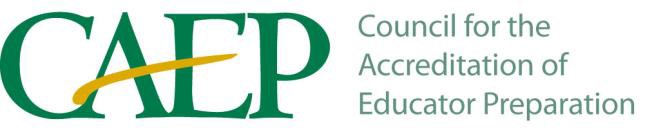 INDEX§126-114-1.  General	1§126-114-2.  Summary	1§126-114-3.  Purpose	1§126-114-4.  Authority of the WVBE	2§126-114-5.  Definitions	2§126-114-6.  Professional Educator Preparation Program (EPP) Requirements:  Teacher Clinical Partnerships	7§126-114-7.  Alternative Preparation Program Requirements	17§126-114-8.  Teacher-In-Residence Programs	17§126-114-9.  Professional Educator Preparation Program (EPP) Requirements:  Student Support
 and Administration	18§126-114-10.  Additional Program Requirements	19§126-114.11.  Authorization and Accreditation Requirements	22§126-114-12.  Education Preparation Program (EPP) Approval Process	22§126-114-13.  Educator Preparation Program Review Board (EPPRB)	24§126-114-14.  Annual Report and Performance	25§126-114-15.  Procedures for Initiating a New Content Specialization (Educator Preparation
 Program (EPP) of Study)	27§126-114-16.  Procedures for WVBE Approval for a Revised Educator Preparation Program (EPP)
of Study	27§126-114-17.  Procedures for WVBE Approval of a New Educator Preparation Program (EPP)
Provider Not Currently Approved to Offer Educator Preparation Programs (EPPs) of
Study Leading to Licensure	28§126-114-18.  Procedures for Initiating and Evaluating a Pilot Program	28§126-114-19.  Educator Preparation Program (EPP) Approval Waiver	29§126-114-20.  Technical Assistance	29§126-114-21.  Federal Monitoring	29§126-114-22.  Severability	29Appendix A-1 Conceptual Foundation for Teaching and Learning in West Virginia	30Appendix A-2 West Virginia Professional Teaching Standards	32Appendix A-3 West Virginia Professional Standards for Student Support Services	37Appendix A-4 West Virginia Standards for School Leaders	38Appendix A-5 West Virginia Educator Preparation Program (EPP) Standards	39Appendix A-6 West Virginia Professional School Counselor Standards	43Appendix A-7 West Virginia Elementary Mathematics Specialist (EMS) Standards (Endorsement and Masters Degree Programs)	46Appendix A-8 West Virginia Elementary Mathematics Specialist (EMS) Standards (Masters Degree Programs)	52Appendix B Pre-Professional Skills for Speaking And Listening Professional Speaking Skills	57Appendix C-1 Educational Technology Standards and Performance Indicators for Teachers	60Appendix C-2 Educational Technology Standards for Administrators	62Appendix D Programmatic Levels and Specializations Recognized on the Professional License	64Appendix E Approved Standards for Program Development and for Completion of  West Virginia Approved Programs Leading to West Virginia Licensure	67Preschool Education Pre-k-Pre-kPreschool to AdultPre-k-AdultKindergarten to Grade 12Grades K-12Early EducationPre-k-KEarly ChildhoodGrades K-4Elementary EducationGrades K-6Middle ChildhoodGrades 5-9AdolescentGrades 9-AdultAdultAdultAgricultureAlgebra II5-Adult5-AdultAmerican Sign LanguagePre-k-Adult, 5-AdultAny Modern Foreign LanguagePre-k-Adult, 5-AdultArtPre-k-Adult, 5-Adult, 5-9Biology9-AdultBusiness Education5-Adult, 9-AdultBusiness Education/Marketing5-Adult, 9-AdultChemistry9-AdultChemistry/Physics9-AdultChinesePre-k-Adult, 5-AdultComputer Science EducationPre-k-AdultDancePre-k-Adult, 5-AdultDriver Education9-AdultEarth & Space Science5-AdultEarly Childhood EducationK-4Early EducationPre-k-KElementary EducationK-6Elementary Mathematics EducationK-6Elementary Mathematics SpecializationK-6Elementary Mathematics Specialist2K-6English5-Adult, 5-9English as a Second LanguagePre-k-AdultFamily & Consumer Science5-AdultFrenchPre-k-Adult, 5-AdultGeneral, Integrated Mathematics5-AdultGeneral Mathematics through Algebra I5-9General ScienceGeometry5-Adult, 5-95-AdultGermanPre-k-Adult, 5-AdultHealthPre-k-Adult, 5-AdultInstructional TechnologyPre-k-AdultJapanesePre-k-Adult, 5 AdultJournalism5-Adult, 9-AdultLatin5-Adult, Pre-k-AdultMarketing9-AdultMathematics (Comprehensive)5-AdultMiddle Childhood5-9MusicPre-k-AdultOral Communications5-Adult, 9-AdultPhysical EducationPre-k-Adult, 5-Adult, 5-9Physics9-AdultPreschool EducationPre-k-Pre-kReading EducationPre-k-K, K-6, 5-AdultReading Specialist1,2,3Pre-k-AdultRussianPre-k-Adult, 5-AdultSchool-Library MediaPre-k-AdultSocial Studies5-Adult, 5-9SpanishPre-k-Adult, 5-AdultTechnology Education5-AdultTheatrePre-k-Adult, 5-AdultWellness (Health-Physical Education Combined Major)Pre-k-AdultAutism4Pre-k-Pre-k, K-6, 5-AdultEmotional/Behavior DisordersK-6, 5-AdultGifted1-12Deaf and Hard of HearingPre-k-AdultMentally Impaired (Mild/Moderate)K-6, 5-AdultMulti-Categorical (E/BD, MI, SLD, excluding Autism)K-6, 5-AdultPreschool Special NeedsPre-k-KSevere DisabilitiesK-AdultSpecific Learning DisabilitiesK-6, 5-AdultVisual ImpairmentPre-k-AdultCounselor2Pre-k-AdultSchool NursePre-k-AdultSchool Psychologist2Pre-k-AdultSocial Services and AttendancePre-k-AdultSpeech Language Pathologist2Pre-k-AdultSpeech AssistantPre-k-AdultGeneral Supervisor2Pre-k-AdultPrincipal2Pre-k-AdultSuperintendent2Pre-k-AdultEarly Childhood Classroom Assistant Teacher AuthorizationPre-k-KAll Specializations5-AdultParaprofessionals51-AdultAGRICULTUREAGRICULTUREAGRICULTUREAGRICULTUREStandards RequiredNational Standards:  None**This endorsement is not eligible to be added to a professional certificate under the option in section 21.1.b of this rule.Current Content Praxis Test TopicsCurrent state-approved content standardsAMERICAN SIGN LANGUAGE (Pre-k-Adult) **AMERICAN SIGN LANGUAGE (Pre-k-Adult) **AMERICAN SIGN LANGUAGE (Pre-k-Adult) **AMERICAN SIGN LANGUAGE (Pre-k-Adult) **Standards RequiredNational Standards:  American Sign Language (ASL) Teacher AssociationCurrent state-approved content standards**Note: A candidate who holds valid certification through the ASL Teaching Association or valid National Interpreter Certification through the Registry of Interpreters for the Deaf is not required to satisfy the Sign Language Proficiency Interview: ASL Proficiency Interview (Gallaudet University) requirement or PRAXIS Assessment of Signed Communication ASL .**Note: A candidate who holds valid certification through the ASL Teaching Association or valid National Interpreter Certification through the Registry of Interpreters for the Deaf is not required to satisfy the Sign Language Proficiency Interview: ASL Proficiency Interview (Gallaudet University) requirement or PRAXIS Assessment of Signed Communication ASL .**Note: A candidate who holds valid certification through the ASL Teaching Association or valid National Interpreter Certification through the Registry of Interpreters for the Deaf is not required to satisfy the Sign Language Proficiency Interview: ASL Proficiency Interview (Gallaudet University) requirement or PRAXIS Assessment of Signed Communication ASL .**Note: A candidate who holds valid certification through the ASL Teaching Association or valid National Interpreter Certification through the Registry of Interpreters for the Deaf is not required to satisfy the Sign Language Proficiency Interview: ASL Proficiency Interview (Gallaudet University) requirement or PRAXIS Assessment of Signed Communication ASL .ARTARTARTARTStandards RequiredNational Standards:  Standards for Art Teacher PreparationCurrent Content Praxis Test TopicsCurrent state-approved content standardsBIOLOGYBIOLOGYBIOLOGYBIOLOGYStandards RequiredNational Standards:  National Science Teachers Association (NSTA)Current Content Praxis Test TopicsCurrent state-approved content standardsBUSINESS EDUCATIONBUSINESS EDUCATIONBUSINESS EDUCATIONBUSINESS EDUCATIONStandards RequiredNational Standards:  NoneCurrent Content Praxis Test TopicsCurrent state-approved content standardsBUSINESS EDUCATION/MARKETINGBUSINESS EDUCATION/MARKETINGBUSINESS EDUCATION/MARKETINGBUSINESS EDUCATION/MARKETINGStandards RequiredNational Standards:  National Standards for Business EducationCurrent Content Praxis Test TopicsCurrent state-approved content standardsCHEMISTRYCHEMISTRYCHEMISTRYCHEMISTRYStandards RequiredNational Standards:  NSTA*Current Content Praxis Test TopicsCurrent state-approved content standardsCHINESECHINESECHINESECHINESEStandards RequiredNational Standards:  American Council on the Teaching of Foreign Languages (ACTFL)Current state-approved content standardsCOMPUTER SCIENCE EDUCATIONCOMPUTER SCIENCE EDUCATIONCOMPUTER SCIENCE EDUCATIONCOMPUTER SCIENCE EDUCATIONStandards RequiredNational Standards:  International Society for Technology in Education (ISTE)*Current state-approved content standardsDANCEDANCEDANCEDANCEStandards RequiredNational Standards: National Dance AssociationCurrent state-approved content standardsDRIVER EDUCATIONDRIVER EDUCATIONDRIVER EDUCATIONDRIVER EDUCATIONStandards RequiredNational Standards:  NoneCurrent Content Praxis Test TopicsCurrent state-approved content standardsEARLY CHILDHOOD EDUCATION (K-4)EARLY CHILDHOOD EDUCATION (K-4)EARLY CHILDHOOD EDUCATION (K-4)EARLY CHILDHOOD EDUCATION (K-4)Standards RequiredNational Standards:  Association for Childhood Education International (ACEI) or CAEP-identified standardsCurrent Content Praxis Test TopicsCurrent state-approved content standardsEARLY EDUCATION (Pre-k-K)EARLY EDUCATION (Pre-k-K)EARLY EDUCATION (Pre-k-K)EARLY EDUCATION (Pre-k-K)Standards RequiredNational Standards:  National Association for the Education of Young Children* (NAEYC)Current Content Praxis Test TopicsCurrent state-approved content standardsEARTH AND SPACE SCIENCE (5-AD)EARTH AND SPACE SCIENCE (5-AD)EARTH AND SPACE SCIENCE (5-AD)EARTH AND SPACE SCIENCE (5-AD)Standards RequiredNational Standards:  NSTACurrent Content Praxis Test TopicsCurrent state-approved content standardsELEMENTARY EDUCATION (K-6)ELEMENTARY EDUCATION (K-6)ELEMENTARY EDUCATION (K-6)ELEMENTARY EDUCATION (K-6)Standards RequiredNational Standards:  ACEI or CAEP-identified standards or CAEP Elementary Performance Standards K-6Current Content Praxis Test TopicsCurrent state-approved content standardsELEMENTARY MATHEMATICS ENDORSEMENT (K-6)ELEMENTARY MATHEMATICS ENDORSEMENT (K-6)ELEMENTARY MATHEMATICS ENDORSEMENT (K-6)ELEMENTARY MATHEMATICS ENDORSEMENT (K-6)Standards RequiredNational Standards:  ACEI or CAEP-identified standards, WV Elementary Mathematics Specialty Standards for Endorsement ProgramsCurrent state-approved content standardsELEMENTARY MATHEMATICS SPECIALIZATION (K-6)ELEMENTARY MATHEMATICS SPECIALIZATION (K-6)ELEMENTARY MATHEMATICS SPECIALIZATION (K-6)ELEMENTARY MATHEMATICS SPECIALIZATION (K-6)Standards RequiredNational Standards:  National Council of Teachers of Mathematics (NCTM)Current state-approved content standardsELEMENTARY MATHEMATICS SPECIALIST (K-6)ELEMENTARY MATHEMATICS SPECIALIST (K-6)ELEMENTARY MATHEMATICS SPECIALIST (K-6)ELEMENTARY MATHEMATICS SPECIALIST (K-6)Standards RequiredNational Standards:  NCTM, WV Elementary Mathematics Specialist Standards for master’s degree ProgramsCurrent state-approved content standardsENGLISH (5-Adult)ENGLISH (5-Adult)ENGLISH (5-Adult)ENGLISH (5-Adult)Standards RequiredNational Standards:  National Council for Teachers of English* (NCTE)Current Content Praxis Test TopicsCurrent state-approved content standardsENGLISH (5-9)ENGLISH (5-9)ENGLISH (5-9)ENGLISH (5-9)Standards RequiredNational Standards:  NCTE*Current Content Praxis Test TopicsCurrent state-approved content standardsENGLISH AS A SECOND LANGUAGE (Pre-k-Adult)ENGLISH AS A SECOND LANGUAGE (Pre-k-Adult)ENGLISH AS A SECOND LANGUAGE (Pre-k-Adult)ENGLISH AS A SECOND LANGUAGE (Pre-k-Adult)Standards RequiredNational Standards:  Teachers of English to Speakers of Other languages (TESOL)Current state-approved content standardsFAMILY AND CONSUMER SCIENCEFAMILY AND CONSUMER SCIENCEFAMILY AND CONSUMER SCIENCEFAMILY AND CONSUMER SCIENCEStandards RequiredNational Standards:  National Association of State Administrators of Family and Consumer ScienceCurrent Content Praxis Test TopicsCurrent state-approved content standardsFRENCHFRENCHFRENCHFRENCHStandards RequiredNational Standards:  ACTFLCurrent Content Praxis Test TopicsCurrent state-approved content standardsGENERAL, INTEGRATED MATHEMATICS (5-AD)GENERAL, INTEGRATED MATHEMATICS (5-AD)GENERAL, INTEGRATED MATHEMATICS (5-AD)GENERAL, INTEGRATED MATHEMATICS (5-AD)Standards RequiredNational Standards:  NCTMCurrent Content Praxis Test TopicsCurrent state-approved content standardsGENERAL MATHEMATICS (5-9)GENERAL MATHEMATICS (5-9)GENERAL MATHEMATICS (5-9)GENERAL MATHEMATICS (5-9)Standards RequiredNational Standards:  NCTMCurrent Content Praxis Test TopicsCurrent state-approved content standardsGENERAL SCIENCE (5-Adult)GENERAL SCIENCE (5-Adult)GENERAL SCIENCE (5-Adult)GENERAL SCIENCE (5-Adult)Standards RequiredNational Standards:  NSTA*Current Content Praxis Test TopicsCurrent state-approved content standardsGENERAL SCIENCE (5-9)GENERAL SCIENCE (5-9)GENERAL SCIENCE (5-9)GENERAL SCIENCE (5-9)Standards RequiredNational Standards:  NSTA*Current Content Praxis Test TopicsCurrent state-approved content standardsGERMANGERMANGERMANGERMANStandards RequiredNational Standards:  ACTFLCurrent Content Praxis Test TopicsCurrent state-approved content standardsHEALTHHEALTHHEALTHHEALTHStandards RequiredNational Standards:  SHAPE America-Health EducationCurrent Content Praxis Test TopicsCurrent state-approved content standardsINSTRUCTIONAL TECHNOLOGYINSTRUCTIONAL TECHNOLOGYINSTRUCTIONAL TECHNOLOGYINSTRUCTIONAL TECHNOLOGYStandards RequiredNational Standards:  National Education Technology Standards for Teachers, National Education Technology Standards for Administrators, National Education Technology Standards for Students, Learning Forward Standards for Professional LearningCurrent state-approved content standardsJAPANESEJAPANESEJAPANESEJAPANESEStandards RequiredNational Standards:  ACTFLCurrent state-approved content standardsJOURNALISMJOURNALISMJOURNALISMJOURNALISMStandards RequiredNational Standards:  NoneCurrent state-approved content standardsLATINLATINLATINLATINStandards RequiredNational Standards:  American Classical LeagueCurrent Content Praxis Test TopicsCurrent state-approved content standardsMARKETINGMARKETINGMARKETINGMARKETINGStandards RequiredNational Standards:  NoneCurrent Content Praxis Test TopicsCurrent state-approved content standardsMATHEMATICS (5-Adult)MATHEMATICS (5-Adult)MATHEMATICS (5-Adult)MATHEMATICS (5-Adult)Standards RequiredNational Standards:  NCTM*Current Content Praxis Test TopicsCurrent state-approved content standardsMUSICMUSICMUSICMUSICStandards RequiredNational Standards:  Music Education National ConferenceCurrent Content Praxis Test TopicsCurrent state-approved content standardsORAL COMMUNICATION ORAL COMMUNICATION ORAL COMMUNICATION ORAL COMMUNICATION Standards RequiredNational Standards:  NoneCurrent Content Praxis Test TopicsCurrent WV Content StandardsPHYSICAL EDUCATIONPHYSICAL EDUCATIONPHYSICAL EDUCATIONPHYSICAL EDUCATIONStandards RequiredNational Standards:  SHAPE-America-Physical EducationCurrent Content Praxis Test TopicsCurrent state-approved content standardsPHYSICSPHYSICSPHYSICSPHYSICSStandards RequiredNational Standards:  NSTA*Current Content Praxis Test TopicsCurrent state-approved content standardsPRESCHOOL EDUCATIONPRESCHOOL EDUCATIONPRESCHOOL EDUCATIONPRESCHOOL EDUCATIONStandards RequiredNational Standards:  NAEYC*Current state-approved content standardsREADING EDUCATIONREADING EDUCATIONREADING EDUCATIONREADING EDUCATIONStandards RequiredNational Standards:  International Reading Association* (IRA)Current state-approved content standardsREADING SPECIALISTREADING SPECIALISTREADING SPECIALISTREADING SPECIALISTStandards RequiredNational Standards:  Reading Specialist requires a completion of a master’s degree in Reading Specialist or a master’s degree and a Graduate Certification Program in Reading Specialist reflective on official seal bearing transcripts, IRA***This endorsement is not eligible to be added to a professional certificate under the option in section 21.1.b of this rule.Current Content Praxis Test TopicsCurrent state-approved content standardsRUSSIANRUSSIANRUSSIANRUSSIANStandards RequiredNational Standards:  ACTFLCurrent state-approved content standardsSCHOOL LIBRARY/MEDIASCHOOL LIBRARY/MEDIASCHOOL LIBRARY/MEDIASCHOOL LIBRARY/MEDIAStandards RequiredNational Standards:  American Library Association* (ALA), American Association of School Librarians (AASL)Current Content Praxis Test TopicsCurrent state-approved content standardsSOCIAL STUDIES (5-Adult)SOCIAL STUDIES (5-Adult)SOCIAL STUDIES (5-Adult)SOCIAL STUDIES (5-Adult)Standards RequiredNational Standards:  National Council for the Social Studies* (NCSS)Current Content Praxis Test TopicsCurrent state-approved content standardsSOCIAL STUDIES (5-9)SOCIAL STUDIES (5-9)SOCIAL STUDIES (5-9)SOCIAL STUDIES (5-9)Standards RequiredNational Standards:  NCSS*Current Content Praxis Test TopicsCurrent state-approved content standardsSPANISH (Test 5195 does not apply to 5-9)SPANISH (Test 5195 does not apply to 5-9)SPANISH (Test 5195 does not apply to 5-9)SPANISH (Test 5195 does not apply to 5-9)Standards RequiredNational Standards:  ACTFLCurrent Content Praxis Test TopicsCurrent state-approved content standardsTECHNOLOGY EDUCATIONTECHNOLOGY EDUCATIONTECHNOLOGY EDUCATIONTECHNOLOGY EDUCATIONStandards RequiredNational Standards:  International Technology Education Association (ITEA), Council on Technology Teacher Education (CTTE)Current Content Praxis Test TopicsCurrent state-approved content standardsTHEATRETHEATRETHEATRETHEATREStandards RequiredNational Standards:  American Alliance for Theatre and EducationCurrent state-approved content standardsWELLNESS (Pre-k-Adult) Health and Physical Education ComprehensiveWELLNESS (Pre-k-Adult) Health and Physical Education ComprehensiveWELLNESS (Pre-k-Adult) Health and Physical Education ComprehensiveWELLNESS (Pre-k-Adult) Health and Physical Education ComprehensiveStandards RequiredNational Standards:  SHAPE America-Health Education, SHAPE America-Physical EducationCurrent Content Praxis Test TopicsCurrent state-approved content standardsSCHOOL COUNSELORSCHOOL COUNSELORSCHOOL COUNSELORSCHOOL COUNSELORStandards RequiredNational Standards:  Council for Accreditation of Counseling and Related Educational ProgramsCurrent Content Praxis Test TopicsCurrent state-approved content standardsSCHOOL NURSESCHOOL NURSESCHOOL NURSESCHOOL NURSEStandards RequiredNational Standards:  National Association of School Nurses – “Scope and Standards of Professional School Nursing Practice” Valid West Virginia RN LicensureCurrent state-approved content standardsSCHOOL PSYCHOLOGISTSCHOOL PSYCHOLOGISTSCHOOL PSYCHOLOGISTSCHOOL PSYCHOLOGISTStandards RequiredNational Standards:  National Association of School Psychologists* (NASP)Current Content Praxis Test TopicsCurrent state-approved content standardsSOCIAL SERVICES/ATTENDANCESOCIAL SERVICES/ATTENDANCESOCIAL SERVICES/ATTENDANCESOCIAL SERVICES/ATTENDANCEStandards RequiredNational Standards:  NoneCurrent state-approved content standardsSPEECH ASSISTANTSPEECH ASSISTANTSPEECH ASSISTANTSPEECH ASSISTANTStandards RequiredNational Standards:  NoneCurrent state-approved content standardsSPEECH PATHOLOGISTSPEECH PATHOLOGISTSPEECH PATHOLOGISTSPEECH PATHOLOGISTStandards RequiredNational Standards:  American Speech-Language Hearing Association (ASHA)Current Content Praxis Test TopicsCurrent state-approved content standardsPRINCIPAL, SUPERVISOR OF INSTRUCTION, SUPERINTENDENTPRINCIPAL, SUPERVISOR OF INSTRUCTION, SUPERINTENDENTPRINCIPAL, SUPERVISOR OF INSTRUCTION, SUPERINTENDENTPRINCIPAL, SUPERVISOR OF INSTRUCTION, SUPERINTENDENTStandards RequiredNational Standards:  Educational Leadership Constituent Council* (ELCC)Current Content Praxis Test TopicsCurrent state-approved content standardsAUTISMAUTISMAUTISMAUTISMStandards RequiredNational Standards:  Council for Exceptional Children* (CEC)**This endorsement is not eligible to be added to a professional certificate under the option in section 21.1.b of Policy 5202.Current Content Praxis Test TopicsCurrent state-approved content standardsEMOTIONAL/BEHAVIOR DISORDERS (Excluding Autism)EMOTIONAL/BEHAVIOR DISORDERS (Excluding Autism)EMOTIONAL/BEHAVIOR DISORDERS (Excluding Autism)EMOTIONAL/BEHAVIOR DISORDERS (Excluding Autism)Standards RequiredNational Standards:  CEC*Current Content Praxis Test TopicsCurrent state-approved content standardsDEAF AND HARD OF HEARINGDEAF AND HARD OF HEARINGDEAF AND HARD OF HEARINGDEAF AND HARD OF HEARINGStandards RequiredNational Standards:  CEC*Current state-approved content standardsGIFTEDGIFTEDGIFTEDGIFTEDStandards RequiredNational Standards:  National Association of Gifted Children, CEC*Current state-approved content standardsMENTALLY IMPAIRED (MILD/MODERATE)MENTALLY IMPAIRED (MILD/MODERATE)MENTALLY IMPAIRED (MILD/MODERATE)MENTALLY IMPAIRED (MILD/MODERATE)Standards RequiredNational Standards:  CEC*Current Content Praxis Test TopicsCurrent state-approved content standardsMulti-Categorical Special Education (E/BD, MI, SLD, EXCLUDING AUTISM)Multi-Categorical Special Education (E/BD, MI, SLD, EXCLUDING AUTISM)Multi-Categorical Special Education (E/BD, MI, SLD, EXCLUDING AUTISM)Multi-Categorical Special Education (E/BD, MI, SLD, EXCLUDING AUTISM)Standards RequiredNational Standards:  CEC*Current Content Praxis Test TopicsCurrent state-approved content standardsPRESCHOOL SPECIAL NEEDS (Pre-k-K)PRESCHOOL SPECIAL NEEDS (Pre-k-K)PRESCHOOL SPECIAL NEEDS (Pre-k-K)PRESCHOOL SPECIAL NEEDS (Pre-k-K)Standards RequiredNational Standards:  CEC*Current Content Praxis Test TopicsCurrent state-approved content standardsSEVERE DISABILITIESSEVERE DISABILITIESSEVERE DISABILITIESSEVERE DISABILITIESStandards RequiredNational Standards:  CEC* for MR/Developmental Disabilities as Applied to Students with Severe and Profound DisabilitiesCurrent Content Praxis Test TopicsCurrent state-approved content standardsSPECIFIC LEARNING DISABILITIESSPECIFIC LEARNING DISABILITIESSPECIFIC LEARNING DISABILITIESSPECIFIC LEARNING DISABILITIESStandards RequiredCEC* Current Content Praxis Test TopicsCurrent state-approved content standardsVISUAL IMPAIRMENTVISUAL IMPAIRMENTVISUAL IMPAIRMENTVISUAL IMPAIRMENTStandards RequiredCEC*Current Content Praxis Test TopicsCurrent state-approved content standards